BZP.271.3.11.2024.1GMINA MIEJSKA TCZEWSPECYFIKACJA WARUNKÓW ZAMÓWIENIA NA:Pierwszy etap robót budowlanych i prac konserwatorskich prowadzonych w zabytkowym XIX-wiecznym wiatraku typu holenderskiego w Tczewie wraz z dokumentacją ZATWIERDZONO:                                                                                         Prezydent Miasta                                                                                         Łukasz Brządkowski                                                        Tczew, dnia  08.05.2024 r.NAZWA ORAZ ADRES ZAMAWIAJĄCEGO Gmina Miejska TczewPl. Piłsudskiego 183-110 Tczew Tel. 58 77 59 300 NIP 5930005678Adres strony internetowej: wrotatczewa.plAdres poczty elektronicznej: wzp@um.tczew.pl Godziny urzędowania: pn. – śr. 07:30- 15:30, czw. 07:30- 16:30, pt. 07:30- 14:30Adres strony internetowej prowadzonego postępowania: https://platformazakupowa.pl/pn/tczewAdres strony internetowej, na której udostępniane będą zmiany i wyjaśnienia treści SWZ oraz inne dokumenty zamówienia bezpośrednio związane z postępowaniem o udzielenie zamówienia: https://platformazakupowa.pl/pn/tczewOdbiorca:Urząd Miejski w TczewiePl. Piłsudskiego 183-110 Tczew2. TRYB UDZIELENIA ZAMÓWIENIA 2.1 Postępowanie o udzielenie zamówienia prowadzone jest w trybie podstawowym, zgodnie 
z art. 275 pkt 1 ustawy z dnia 11 września 2019 roku Prawo zamówień publicznych (t.j. Dz. U. z 2023 r., poz. 1605 z późn. zm.), dalej „ustawa Pzp”.Zamawiający nie przewiduje wyboru najkorzystniejszej oferty z możliwością prowadzenia negocjacji.2.2 Wartość zamówienia nie przekracza kwoty określonej w przepisach wydanych na podstawie art. 3 ust. 2 pkt 1 ustawy Pzp (obwieszczenie Prezesa Urzędu Zamówień Publicznych).3. OPIS PRZEDMIOTU ZAMÓWIENIA3.1 Przedmiotem zamówienia jest wykonanie kompleksowej dokumentacji projektowej oraz przeprowadzenie pierwszego etapu remontu zabytkowego XIX-wiecznego wiatraka typu holenderskiego w Tczewie. Dokumentację projektową oraz prace budowlane i konserwatorskie należy wykonać w oparciu o Program funkcjonalno-użytkowy “Pierwszy etap robót budowlanych i konserwatorskich prowadzonych w zabytkowym XIX-wiecznym wiatraku typu holenderskiego w Tczewie wraz z dokumentacją” opracowany przez firmę “ARCHIMIKA” Studio Architektury, stanowiący załącznik do niniejszego opisu przedmiotu zamówienia SWZ (Załącznik nr 9).Inwestycja dofinansowana w ramach Rządowego Funduszu Polski Ład: Rządowego Programu Odbudowy Zabytków z przeznaczeniem na realizację inwestycji: Pierwszy etap kompleksowego remontu zabytkowego XIX wiecznego Wiatraka typu holenderskiego w Tczewie wraz z dokumentacją.3.2 W ramach przedmiotu zamówienia należy:wykonać inwentaryzację architektoniczno-konserwatorską wraz z oceną (ekspertyzą) stanu zachowania i ustaleniem przyczyn powstawania zniszczeń;wykonać badania konserwatorskie;wykonać badania architektoniczne, w tym badania historyczne (kwerenda archiwalna);wykonać projekt budowlany remontu zawierający:projekt zagospodarowania działki lub terenu (o ile będzie wymagany);projekt architektoniczno-budowlany; projekt techniczny (techniczno-wykonawczy) zawierający przede wszystkim program prac remontowo-konserwatorskich; projekt techniczny branży elektrycznej (instalacje elektryczne, w tym instalacje: elektryczną oświetleniową, gniazd wtykowych, odgromową, systemu sygnalizacji pożaru, wewnętrzną linię zasilającą);wykonać specyfikacje techniczne wykonania i odbioru robót budowlanych dla wszystkich branż;wykonać kosztorys szczegółowy, kosztorys uproszczony wykonany w oparciu o kosztorys szczegółowy (zawierający wykaz robót, ilości jednostkowe, ceny jednostkowe i wartości)  wraz z przedmiarem robót;uzyskać mapę do celów projektowych (jeżeli okaże się niezbędna);uzyskać warunki techniczne;uzyskać komplet niezbędnych uzgodnień;uzyskać pozwolenie konserwatora zabytków na prowadzenie robót budowlanych przy zabytku;uzyskać prawomocną decyzję pozwolenia na budowę;wykonać roboty budowlane i prace konserwatorskie w zabytkowym wiatraku wraz 
z uporządkowaniem otoczenia i wykonaniem instalacji elektrycznych (w tym: elektryczną oświetleniową, gniazd wtykowych, odgromową, systemu sygnalizacji pożaru, wewnętrzną linię zasilającą);przygotować powykonawczą dokumentację odbiorową,uzyskać decyzję pozwolenia na użytkowanie, o ile wystąpi taka konieczność.3.2.1 Przyjmuje się, że wartość wynagrodzenia z tytułu wykonania dokumentacji projektowej nie przekroczy 10% wartości całkowitego wynagrodzenia Wykonawcy. 3.2.2 Szczegółowy zakres przedmiotu zamówienia opisany został w Opisie przedmiotu zamówienia stanowiącym załącznik nr 9 do niniejszej SWZ.3.3 Personel WykonawcyWykonawca do realizacji niniejszego zamówienia skieruje osoby pełniące samodzielne funkcje techniczne w budownictwie, które będą uczestnikami procesu budowlanego (w myśl przepisów Prawa budowlanego), a także będą czynnie uczestniczyły w wykonywaniu zamówienia przez cały okres realizacji zamówienia oraz będą posiadać wymagane uprawnienia oraz doświadczenie zawodowe, określone w pkt 5.1.2.4 lit. b niniejszej SWZ.  Personel Wykonawcy będzie biegle posługiwał się językiem polskim w zakresie ogólnym 
i technicznym. Jeśli taka sytuacja nie będzie miała miejsca, Wykonawca zapewni przez cały okres realizacji zamówienia odpowiednio wykwalifikowanego tłumacza dysponującego zarówno wiedzą ogólną w zakresie tłumaczenia, jak i wiedzą techniczną w zakresie prowadzonej Inwestycji. 3.4 Gwarancja jakości wykonania robót Wykonawca udzieli Zamawiającemu pisemnej gwarancji z tytułu wad fizycznych przedmiotu zamówienia, stanowić ona będzie rozszerzenie odpowiedzialności Wykonawcy za te wady. Zamawiający wymaga od Wykonawcy udzielenia gwarancji na wykonane roboty budowlane,          w ramach przedmiotu zamówienia, na okres 36 miesięcy, licząc od dnia odbioru końcowego przedmiotu zamówienia. Okres rękojmi będzie równy okresowi gwarancji.3.5 PodwykonawcyZamawiający żąda wskazania przez Wykonawcę na Formularzu oferty, stanowiącym załącznik nr 1 do SWZ, części zamówienia, których wykonanie zamierza powierzyć Podwykonawcom,         oraz podania nazw ewentualnych podwykonawców, jeżeli są już znani.Powierzenie wykonania części zamówienia Podwykonawcom nie zwalnia Wykonawcy                        z odpowiedzialności za należyte wykonanie tego zamówienia. 3.6 Oferty częściowe i wariantowe Nie dopuszcza się składania ofert częściowych.Przedmiot zamówienia nie może zostać podzielony na części ze względów technicznych, organizacyjnych, ekonomicznych i celowościowych. Podział na części nie spowodowałby złożenia większej ilości ofert w postępowaniu.Nie dopuszcza się składania ofert wariantowych.3.7 Zamówienia, o których mowa w art. 214 ust. 1 pkt 7 ustawy PzpZamawiający nie przewiduje możliwości udzielenia zamówień, o których mowa w art. 214              ust. 1 pkt 7 ustawy Prawo zamówień publicznych.3.8 Wspólny Słownik Zamówień CPV3.9 Realizacja przedmiotu zamówienia z uwzględnieniem aspektów społecznych3.9.1 Zamawiający stosownie do art. 95 ust. 1 ustawy Pzp, wymaga zatrudnienia przez wykonawcę lub podwykonawcę na podstawie stosunku pracy osób wykonujących czynności      w zakresie realizacji zamówienia, jeżeli wykonanie tych czynności polega na wykonywaniu pracy w sposób określony w art. 22 § 1* ustawy z dnia 26 czerwca 1974 r. – Kodeks pracy                 (t.j. Dz. U. z 2023 r. poz. 1465) dalej „Kodeks pracy”.3.9.2 Rodzaj czynności związanych z realizacją zamówienia, których dotyczą wymagania zatrudnienia na podstawie stosunku pracy przez wykonawcę lub podwykonawcę osób wykonujących czynności w trakcie realizacji zamówienia.Wymagania zatrudnienia na podstawie stosunku pracy przez wykonawcę lub podwykonawcę osób wykonujących czynności w zakresie realizacji zamówienia, dotyczą:wykonania robót konstrukcyjno-budowlanych,wykonania robót w zakresie sieci i instalacji elektrycznych. 3.9.3 Sposób weryfikacji zatrudnienia ww. osób i uprawnienia Zamawiającego                         w zakresie kontroli spełniania wymagań, o których mowa w pkt 3.9.1 i 3.9.2 powyżej: 3.9.3.1 Sposób dokumentowania zatrudnienia ww. osób: Wykonawca, nie później niż w dniu rozpoczęcia robót budowlanych, zobowiązany jest do dostarczenia Zamawiającemu, imiennego wykazu  pracowników wraz z oświadczeniem wykonawcy lub podwykonawcy o zatrudnieniu pracownika na podstawie umowy o pracę. Ponadto, Wykonawca, na każde pisemne żądanie Zamawiającego, w terminie 5 dni kalendarzowych, zobowiązany jest do dostarczenia Zamawiającemu oświadczeń/dokumentów, o których mowa w ppkt b poniżej;w trakcie realizacji umowy (realizacji robót budowlanych), Zamawiający uprawniony jest do weryfikacji/wykonywania czynności kontrolnych odnośnie spełniania przez wykonawcę lub podwykonawcę wymogu zatrudnienia na podstawie stosunku pracy osób, o których mowa powyżej. Zamawiający uprawniony jest w celu weryfikacji zatrudnienia, w szczególności do żądania:oświadczenia zatrudnionego pracownika,oświadczenia wykonawcy lub podwykonawcy o zatrudnieniu pracownika na podstawie umowy o pracę,poświadczonej za zgodność z oryginałem kopii umowy o pracę zatrudnionego pracownika,zawierających informacje, w tym dane osobowe, niezbędne do weryfikacji zatrudnienia na podstawie umowy o pracę, w szczególności imię i nazwisko zatrudnionego pracownika, datę zawarcia umowy o pracę, rodzaj umowy o pracę i zakres obowiązków pracownika.3.9.3.2 Sankcje z tytułu niespełnienia wymagań w zakresie zatrudnieniaSankcje z tytułu niespełnienia wymagań w zakresie zatrudnienia, szczegółowo określają postanowienia umowy dotyczące kar umownych, zawarte w  projektowanych postanowieniach umowy stanowiących załącznik nr 8 do SWZ.*art. 22 § 1 ustawy z dnia 26 czerwca 1974 r. – Kodeks pracy: Przez nawiązanie stosunku pracy pracownik zobowiązuje się do wykonywania pracy określonego rodzaju na rzecz pracodawcy i pod jego kierownictwem oraz w miejscu i czasie wyznaczonym przez pracodawcę, a pracodawca - do zatrudniania pracownika za wynagrodzeniem.3.10 W przypadku wystąpienia konieczności przekazania Wykonawcy danych osobowych                   w trakcie realizacji niniejszego zamówienia, Wykonawca zobligowany będzie nieodpłatnie zawrzeć umowę powierzenia przetwarzania danych osobowych.Zgodnie z art. 13 ust. 1 i 2 rozporządzenia Parlamentu Europejskiego i Rady (UE) 2016/679 z dnia 27 kwietnia 2016 r. w sprawie ochrony osób fizycznych w związku z przetwarzaniem danych osobowych i w sprawie swobodnego przepływu takich danych oraz uchylenia dyrektywy 95/46/WE (ogólne rozporządzenie o ochronie danych) (Dz. Urz. UE L 119 z 04.05.2016, str. 1), dalej „RODO”, informuję, że: administratorem Pani/Pana danych osobowych jest Gmina Miejska Tczew, pl. Piłsudskiego 1, 83-110 Tczew,kontakt z Inspektorem Ochrony Danych w Urzędzie Miejskim w Tczewie możliwy jest za pośrednictwem adresu e-mail: inspektor@um.tczew.pl lub listownie na adres: Inspektor Ochrony Danych, Urząd Miejski w Tczewie - Plac Marszałka Józefa Piłsudskiego 1, 83-110 Tczew,Pani/Pana dane osobowe przetwarzane będą na podstawie art. 6 ust. 1 lit. c RODO                       w celu związanym z postępowaniem o udzielenie zamówienia publicznego na: Pierwszy etap robót budowlanych i prac konserwatorskich prowadzonych w zabytkowym XIX-wiecznym wiatraku typu holenderskiego w Tczewie wraz z dokumentacją nr referencyjny BZP.271.3.8.2024, prowadzonym w trybie zamówienia podstawowego,odbiorcami Pani/Pana danych osobowych będą osoby lub podmioty, którym udostępniona zostanie dokumentacja postępowania w oparciu o art. 18 oraz art. 74 ustawy z dnia 11 września 2019 r. – Prawo zamówień publicznych (t.j. Dz. U. z 2023 r., poz. 1605 z późn. zm.), dalej „ustawa Pzp”,Pani/Pana dane osobowe będą przechowywane, zgodnie z art. 78 ustawy Pzp, przez okres 4 lat od dnia zakończenia postępowania o udzielenie zamówienia, a jeżeli czas trwania umowy przekracza 4 lata, okres przechowywania obejmuje cały czas trwania umowy,obowiązek podania przez Panią/Pana danych osobowych bezpośrednio Pani/Pana dotyczących jest wymogiem ustawowym, określonym w przepisach ustawy Pzp, związanym z udziałem w postępowaniu o udzielenie zamówienia publicznego; konsekwencje niepodania określonych danych wynikają z ustawy Pzp,  w odniesieniu do Pani/Pana danych osobowych decyzje nie będą podejmowane                      w sposób zautomatyzowany, stosownie do art. 22 RODO,posiada Pani/Pan:na podstawie art. 15 RODO prawo dostępu do danych osobowych Pani/Pana dotyczących,na podstawie art. 16 RODO prawo do sprostowania Pani/Pana danych osobowych, przy czym skorzystanie z prawa do sprostowania lub uzupełnienia nie może skutkować zmianą wyniku postępowania o udzielenie zamówienia, ani zmianą postanowień umowy w sprawie zamówienia publicznego w zakresie niezgodnym 
z ustawą Pzp oraz nie może naruszać integralności protokołu postępowania oraz jego załączników,na podstawie art. 18 RODO prawo żądania od administratora ograniczenia przetwarzania danych osobowych z zastrzeżeniem przypadków, o których mowa                     w art. 18 ust. 2 RODO, przy czym prawo do ograniczenia przetwarzania nie ma zastosowania w odniesieniu do przechowywania, w celu zapewnienia korzystania ze środków ochrony prawnej lub w celu ochrony praw innej osoby fizycznej lub prawnej, lub z uwagi na ważne względy interesu publicznego Unii Europejskiej lub państwa członkowskiego, a także nie ogranicza przetwarzania danych osobowych do czasu zakończenia postępowania o udzielenie zamówienia,prawo do wniesienia skargi do Prezesa Urzędu Ochrony Danych Osobowych,                    gdy uzna Pani/Pan, że przetwarzanie danych osobowych Pani/Pana dotyczących narusza przepisy RODO,nie przysługuje Pani/Panu:w związku z art. 17 ust. 3 lit. b, d lub e RODO prawo do usunięcia danych osobowych,prawo do przenoszenia danych osobowych, o którym mowa w art. 20 RODO,na podstawie art. 21 RODO prawo sprzeciwu, wobec przetwarzania danych osobowych, gdyż podstawą prawną przetwarzania Pani/Pana danych osobowych jest art. 6 ust. 1 lit. c RODO.3.11 Wykonawca, zgodnie z art. 68 ust. 3 ustawy z dnia 11 stycznia 2018 r. o elektromobilności i paliwach alternatywnych (t.j. Dz. U. z 2023 r. poz. 875 z późn. zm.), wykonując przedmiotowe zamówienie musi spełniać wymogi dotyczące łącznego udziału pojazdów elektrycznych lub pojazdów napędzanych gazem ziemnym we flocie pojazdów samochodowych, w rozumieniu art. 2 pkt 33 ustawy z dnia 20 czerwca 1997 r. Prawo o ruchu drogowym, używanych przy wykonywaniu tego zadania na poziomie co najmniej 10%. Wykonawca ma obowiązek wykonywać zadanie publiczne, objęte niniejszą Umową, zapewniając wykorzystanie pojazdów elektrycznych lub pojazdów napędzanych gazem ziemnym we flocie pojazdów użytkowanych przy wykonywaniu tego zadania, na poziomie wymaganym przez przepisy ustawy o elektromobilności, z uwzględnieniem ewentualnych zmian ustawy. W związku z tym, Wykonawca zobowiązuje się do przedłożenia Zamawiającemu w terminie 14 dni od dnia podpisania Umowy szczegółowego wykazu pojazdów wykorzystywanych do realizacji przedmiotu Umowy wraz ze wskazaniem, 
które z nich stanowią pojazdy elektryczne lub pojazdy napędzane gazem ziemnym 
oraz podaniem tytułu prawnego do dysponowania pojazdami.4. TERMIN WYKONANIA ZAMÓWIENIAWymagany termin realizacji zamówienia: do 510 dni kalendarzowych od dnia podpisania umowy.  Zamawiający wyznacza termin pośredni wykonania dokumentacji projektowej do 240 dni kalendarzowych, licząc od dnia podpisania umowy.WARUNKI UDZIAŁU W POSTĘPOWANIU ORAZ PODSTAWY WYKLUCZENIA O udzielenie zamówienia mogą ubiegać się Wykonawcy, którzy: nie podlegają wykluczeniu:Zamawiający wykluczy Wykonawcę z postępowania o udzielenie zamówienia 
w przypadkach określonych w art. 108 ust. 1 ustawy Prawo zamówień publicznych;Zamawiający wykluczy Wykonawcę w stosunku do którego otwarto likwidację, ogłoszono upadłość, którego aktywami zarządza likwidator lub sąd, zawarł układ z wierzycielami, którego działalność gospodarcza jest zawieszona albo znajduje się on w innej tego rodzaju sytuacji wynikającej z podobnej procedury przewidzianej w przepisach miejsca wszczęcia tej procedury, zgodnie z art. 109 ust. 1 pkt 4 ustawy Pzp;Zamawiający wykluczy Wykonawcę w stosunku do którego zachodzą przesłanki wykluczenia z postępowania na podstawie art. 7 ust. 1 ustawy z dnia 13 kwietnia 2022 r. o szczególnych rozwiązaniach w zakresie przeciwdziałania wspieraniu agresji na Ukrainę oraz służących ochronie bezpieczeństwa narodowego (t.j. Dz. U. z 2023 r., poz. 1497 
z późn. zm.);spełniają warunki udziału w postępowaniu dotyczące:zdolności do występowania w obrocie gospodarczym; Zamawiający nie wyznacza szczegółowego warunku w tym zakresie;uprawnień do prowadzenia określonej działalności gospodarczej lub zawodowej,                              o ile wynika to z odrębnych przepisów. Zamawiający nie wyznacza szczegółowego warunku w tym zakresie; sytuacji ekonomicznej lub finansowej. Zamawiający nie wyznacza szczegółowego warunku w tym zakresie;zdolności technicznej lub zawodowej. Wykonawca spełni warunek, jeżeli wykaże,                      że:w okresie ostatnich pięciu lat przed upływem terminu składania ofert, a jeżeli okres prowadzenia działalności jest krótszy - w tym okresie wykonał co najmniej: 1 robotę budowlaną polegającą na odbudowie i/lub przebudowie i/lub remoncie młyna wietrznego o konstrukcji drewnianej lub drewniano-murowanej wpisanego do rejestru zabytków lub znajdującego się na terenie wpisanym do rejestru zabytków lub wpisanego do inwentarza muzealiów;do realizacji zamówienia skieruje osoby, które posiadają niżej określone uprawnienia  budowlane oraz doświadczenie zawodowe:co najmniej 1 osobę na stanowisko Kierownika budowy/kierownika robót 
w specjalności konstrukcyjno-budowlanej, posiadającą:uprawnienia budowlane do kierowania robotami budowlanymi w specjalności konstrukcyjno-budowlanej bez ograniczeń lub odpowiadające im równoważne uprawnienia budowlane, które zostały wydane na podstawie wcześniej wydanych przepisów, doświadczenie na stanowisku Kierownika budowy lub Kierownika robót konstrukcyjno-budowlanych przy realizacji co najmniej jednej roboty budowlanej polegającej na odbudowie i/lub przebudowie i/lub remoncie obiektu wpisanego do rejestru zabytków lub znajdującego się na terenie wpisanym 
do rejestru zabytków  lub wpisanego do inwentarza muzealiów,Doświadczenie zawodowe Kierownika budowy/Kierownika robót w specjalności konstrukcyjno - budowlanej winno obejmować okres od daty wpisu do Dziennika Budowy o rozpoczęciu robót budowlanych do daty wystawienia Świadectwa Przejęcia (wydanego dla kontraktów realizowanych zgodnie z warunkami FIDIC) lub podpisania końcowego Protokołu odbioru robót lub równoważnego dokumentu (w przypadku zamówień, w których nie wystawia się Świadectwa Przejęcia).co najmniej 1 osobę na stanowisku kierownika robót w specjalności elektrycznej i elektroenergetycznej, posiadającą uprawnienia budowlane do kierowania robotami budowlanymi w specjalności instalacyjnej w zakresie sieci, instalacji i urządzeń elektrycznych i elektroenergetycznych bez ograniczeń lub odpowiadające im równoważne uprawnienia budowlane, które zostały wydane na podstawie wcześniej wydanych przepisów;co najmniej 1 osobę na stanowisku projektanta w specjalności architektonicznej, posiadającą: uprawnienia budowlane do projektowania bez ograniczeń w specjalności architektonicznej lub odpowiadające im równoważne uprawnienia budowlane, które zostały wydane na podstawie wcześniej wydanych przepisów,doświadczenie zawodowe przy sporządzaniu co najmniej jednej dokumentacji projektowej, obejmującej odbudowę i/lub przebudowę i/lub remont młyna wietrznego o konstrukcji drewnianej lub drewniano-murowanej wpisanego do rejestru zabytków lub znajdującego się na terenie wpisanym do rejestru zabytków lub wpisanego do inwentarza muzealiów, na stanowisku projektanta lub sprawdzającego dokumentację w ww. specjalności; co najmniej 1 osobę na stanowisku projektanta konstrukcyjno-budowlanego, posiadającą: uprawnienia budowlane do projektowania bez ograniczeń w specjalności konstrukcyjno - budowlanej lub odpowiadające im równoważne uprawnienia budowlane, które zostały wydane na podstawie wcześniej wydanych przepisów,doświadczenie zawodowe przy sporządzaniu co najmniej jednej dokumentacji projektowej, obejmującej odbudowę i/lub przebudowę i/lub remont obiektu wpisanego do rejestru zabytków lub znajdującego się na terenie wpisanym 
do rejestru zabytków  lub wpisanego do inwentarza muzealiów, na stanowisku projektanta lub sprawdzającego dokumentację w ww. specjalności;co najmniej 1 osobę na stanowisku projektanta w specjalności elektrycznej 
i elektroenergetycznej, posiadającą uprawnienia budowlane do projektowania bez ograniczeń w specjalności instalacyjnej w zakresie sieci, instalacji i urządzeń elektrycznych i elektroenergetycznych lub odpowiadające im równoważne uprawnienia budowlane, które zostały wydane na podstawie wcześniej wydanych przepisów;co najmniej 1 osobę na stanowisku kierownika badań konserwatorskich, posiadającą, uprawnienia, o których mowa w art. 37a ustawy z dnia 23 lipca 
2003 r. o ochronie zabytków i opiece nad zabytkami (Dz. U. z 2022 r. poz. 840 
z późn. zm.).Zamawiający dopuszcza możliwość łączenia przez jedną osobę ww. funkcji, celem potwierdzenia spełniania powyższego warunku.Za odbudowę, przebudowę, remont Zamawiający uzna odbudowę, przebudowę, remont w rozumieniu ustawy z dnia 7 lipca 1994 r. Prawo Budowlane (t.j. Dz.U. z  2023 r., poz. 682 
z późn. zm.).Przez uprawnienia budowlane do kierowania robotami budowlanymi oraz projektowania należy rozumieć uprawnienia, o których mowa w ustawie z dnia 7 lipca 1994 r. Prawo Budowlane 
(t.j. Dz.U. z 2023 r., poz. 682 z późn. zm.) oraz w Rozporządzeniu Ministra Inwestycji i Rozwoju z dnia 29 kwietnia 2019 r. w sprawie przygotowania zawodowego do wykonywania samodzielnych funkcji technicznych w budownictwie (Dz.U. z 2019 r. poz. 831).Wykonawcy z innych państw członkowskich mogą spełnić niniejszy warunek posiadając równoważne uprawnienia uzyskane w swoich krajach pochodzenia.Mając na uwadze obowiązujące w Polsce przepisy prawa krajowego – ustawa z dnia 
7 lipca 1994 r. Prawo budowlane (t.j. Dz. U. z 2023 r., poz. 682 z późn. zm.) art. 12 
ust. 7 oraz art. 12a, w przypadku osób spoza Polski możliwe jest uzyskanie decyzji 
w sprawie uznania kwalifikacji zawodowych w budownictwie, nabytych w państwach członkowskich UE po przeprowadzeniu właściwego postępowania weryfikacyjnego przez właściwy organ w Rzeczpospolitej Polskiej na zasadach określonych w ustawie z dnia 
22 grudnia 2015 r. o zasadach uznawania kwalifikacji zawodowych nabytych w państwach członkowskich Unii Europejskiej (t.j. Dz. U. z 2023 r., poz. 334).W przypadku Wykonawców wspólnie ubiegających się o udzielenie zamówienia warunki,  
o których mowa w pkt 5.1.2 SWZ zostaną spełnione wyłącznie jeżeli:w przypadkach określonych w pkt 5.1.2.4 lit. a, jeden z Wykonawców spełni warunek samodzielnie;w przypadkach określonych w pkt 5.1.2.4 lit. b, jeden z Wykonawców spełni warunek samodzielnie lub będą łącznie spełniać warunek po zsumowaniu potencjału.6.   PODMIOTOWE ŚRODKI DOWODOWE            6.1 Do oferty każdy Wykonawca musi dołączyć oświadczenie o niepodleganiu wykluczeniu oraz spełnianiu warunków udziału w postępowaniu, w zakresie wskazanym w załączniku nr 2 do SWZ. Oświadczenie to stanowi dowód tymczasowo zastępujący wymagane przez Zamawiającego podmiotowe środki dowodowe.6.2 W przypadku wspólnego ubiegania się o zamówienie przez Wykonawców oświadczenie,         o którym mowa w pkt 6.1 SWZ, składa każdy z wykonawców wspólnie ubiegających się                    o zamówienie. Oświadczenia te potwierdzają brak podstaw wykluczenia oraz spełnianie warunków udziału w postępowaniu w zakresie, w jakim każdy z wykonawców wykazuje spełnianie warunków udziału w postępowaniu. 6.2.1 Wykonawcy wspólnie ubiegających się o udzielenie zamówienia składają wraz z ofertą oświadczenie z którego wynika, które roboty budowlane  wykonują poszczególni wykonawcy – wzór oświadczenia stanowi załącznik nr 6 do SWZ.  6.3 Wykonawca, w przypadku polegania na zdolnościach lub sytuacji podmiotów udostępniających zasoby, przedstawia, wraz z oświadczeniem, o którym mowa w pkt 6.1 SWZ, także: oświadczenie podmiotu udostępniającego zasoby, potwierdzające brak podstaw wykluczenia tego podmiotu oraz odpowiednio spełnianie warunków udziału                                 w postępowaniu, w zakresie w jakim wykonawca powołuje się na jego zasoby, zgodnie               z  załącznikiem nr 2 do SWZ;zobowiązanie podmiotu udostępniającego zasoby, o którym mowa w pkt 6.7 SWZ, zgodnie z  załącznikiem nr 3 do SWZ.6.4 Zamawiający wezwie wykonawcę, którego oferta została najwyżej oceniona, do złożenia 
w wyznaczonym terminie, nie krótszym niż 5 dni od dnia wezwania, następujących podmiotowych środków dowodowych aktualnych na dzień ich złożenia: 1) w odniesieniu do warunku zdolności technicznej lub zawodowej: wykazu robót budowlanych wykonanych nie wcześniej niż w okresie ostatnich 5 lat,                     a jeżeli okres prowadzenia działalności jest krótszy - w tym okresie, wraz z podaniem ich rodzaju, daty i miejsca wykonania oraz podmiotów, na rzecz których roboty te zostały wykonane;dowodów określających czy roboty budowlane, o których mowa pkt 6.4.1 lit. a zostały wykonane należycie, przy czym dowodami, o których mowa, są referencje bądź inne dokumenty sporządzone przez podmiot, na rzecz którego roboty budowlane zostały wykonywane, a jeżeli wykonawca z przyczyn niezależnych od niego nie jest w stanie uzyskać tych dokumentów – inne odpowiednie dokumenty;wykazu osób, skierowanych przez wykonawcę do realizacji zamówienia publicznego,              w szczególności odpowiedzialnych za projektowanie oraz kierowanie robotami budowlanymi, wraz z informacjami na temat ich kwalifikacji zawodowych, uprawnień, doświadczenia, niezbędnych do wykonania zamówienia publicznego, a także zakresu wykonywanych przez nie czynności oraz informacją o podstawie do dysponowania tymi osobami;w odniesieniu do braku podstaw wykluczenia wykonawcy z udziału w postępowaniu: oświadczenia Wykonawcy o aktualności informacji zawartych w oświadczeniu, o których mowa w art. 125 ust. 1 ustawy Pzp, w zakresie podstaw wykluczenia wskazanych przez Zamawiającego;odpisu lub informacji z Krajowego Rejestru Sądowego lub z Centralnej Ewidencji i Informacji o Działalności Gospodarczej, w zakresie art. 109 ust. 1 pkt 4 ustawy Pzp sporządzonych nie wcześniej niż 3 miesiące przed jej złożeniem, jeżeli odrębne przepisy wymagają wpisu do rejestru lub ewidencji.6.5 W zakresie nieuregulowanym ustawą Pzp lub niniejszą SWZ do oświadczeń i dokumentów składanych przez wykonawcę w postępowaniu, zastosowanie mają przepisy rozporządzenia Ministra Rozwoju, Pracy i Technologii z dnia 23 grudnia 2020 r. w sprawie podmiotowych środków dowodowych oraz innych dokumentów lub oświadczeń, jakich może żądać zamawiający od wykonawcy (Dz. U. z 2020 r. poz. 2415 z późn. zm.) oraz przepisy rozporządzenia Prezesa Rady Ministrów z dnia 30 grudnia 2020 r. w sprawie sposobu sporządzania i przekazywania informacji oraz wymagań technicznych dla dokumentów elektronicznych oraz środków komunikacji elektronicznej w postępowaniu o udzielenie zamówienia publicznego lub konkursie (Dz.U. z 2020 r. poz. 2452).6.6 Zamawiający nie wzywa do złożenia podmiotowych środków dowodowych, jeżeli może 
je uzyskać za pomocą bezpłatnych i ogólnodostępnych baz danych, w szczególności rejestrów publicznych w rozumieniu ustawy z dnia 17.02.2005 r. o informatyzacji działalności podmiotów realizujących zadania publiczne, o ile wykonawca wskazał w oświadczeniu, o którym mowa              w art. 125 ust. 1 ustawy Pzp, dane umożliwiające dostęp do tych środków. Wykonawca nie jest zobowiązany do złożenia podmiotowych środków dowodowych, które zamawiający posiada, jeżeli wykonawca wskaże te środki oraz potwierdzi ich prawidłowość i aktualność.6.6.1 Jeżeli Wykonawca nie złoży oświadczenia, o którym mowa w pkt 6.1 niniejszej SWZ, podmiotowych środków dowodowych, innych dokumentów lub oświadczeń składanych                      w postępowaniu lub są one niekompletne lub zawierają błędy, Zamawiający wzywa wykonawcę odpowiednio do ich złożenia, poprawienia lub uzupełnienia w wyznaczonym terminie. Podmiotowe środki dowodowe złożone na wezwanie muszą być aktualne na dzień ich złożenia.6.7 Dysponowanie zasobami innego podmiotu. 6.7.1 Wykonawca może w celu potwierdzenia spełniania warunków, o których mowa                        w pkt 5.1.2.4 SWZ, w stosownych sytuacjach oraz w odniesieniu do przedmiotowego zamówienia lub jego części, polegać na zdolnościach technicznych lub zawodowych podmiotów udostępniających zasoby, niezależnie od charakteru prawnego łączących go z nim stosunków prawnych.6.7.2 Wykonawca, który polega na zdolnościach lub sytuacji podmiotów udostępniających zasoby, składa wraz z ofertą zobowiązanie (zgodnie z załącznikiem nr 3 do SWZ) podmiotu udostępniającego zasoby do oddania mu do dyspozycji niezbędnych zasobów na potrzeby realizacji zamówienia lub inny podmiotowy środek dowodowy potwierdzający, że wykonawca realizując zamówienie, będzie dysponował niezbędnymi zasobami tych podmiotów. Zobowiązanie, o którym mowa powyżej, winno być złożone w formie oryginału wraz z ofertą.6.7.3 Zobowiązanie podmiotu udostępniającego zasoby, o którym mowa w pkt 6.7.2 SWZ potwierdza, że stosunek łączący wykonawcę z podmiotami udostępniającymi zasoby gwarantuje rzeczywisty dostęp do tych zasobów oraz określa w szczególności:zakres dostępnych wykonawcy zasobów podmiotu udostępniającego zasoby; sposób i okres udostępniania wykonawcy i wykorzystania przez niego zasobów podmiotu udostępniającego te zasoby przy wykonywaniu zamówienia; czy i w jakim zakresie podmiot udostępniający zasoby, na zdolnościach którego wykonawca polega w odniesieniu do warunków udziału w postępowaniu dotyczących wykształcenia, kwalifikacji zawodowych lub doświadczenia, zrealizuje roboty budowlane/usługi, których wskazane zdolności dotyczą.Zamawiający oceni, czy udostępniane Wykonawcy przez podmioty udostępniające zasoby zdolności techniczne lub zawodowe, pozwalają na wykazanie przez Wykonawcę spełniania warunków udziału w postępowaniu oraz zbada, czy nie zachodzą wobec tego podmiotu podstawy wykluczenia, które zostały przewidziane względem Wykonawcy, o których mowa                   w art. 108 ust. 1, art. 109 ust. 1 pkt 4 ustawy Pzp oraz w art. 7 ust. 1 ustawy o szczególnych rozwiązaniach w zakresie przeciwdziałania wspieraniu agresji na Ukrainę oraz służących ochronie bezpieczeństwa narodowego (Dz. U. z 2023 r., poz. 1497 z późn.zm.). 6.7.4 Jeżeli zdolności techniczne lub zawodowe podmiotu udostępniającego zasoby nie potwierdzają spełniania przez wykonawcę warunków udziału w postępowaniu lub zachodzą wobec tego podmiotu podstawy wykluczenia, Zamawiający żąda, aby wykonawca w terminie określonym przez Zamawiającego: 1) zastąpił ten podmiot innym podmiotem lub podmiotami, albo 2) wykazał, że samodzielnie spełnia warunki udziału w postępowaniu, o których mowa w pkt 5.1.2.4 SWZ.Wykonawca nie może, po upływie terminu składania ofert, powoływać się na zdolności lub sytuację podmiotów udostępniających zasoby, jeżeli na etapie składania ofert nie polegał on w danym zakresie na zdolnościach lub sytuacji podmiotów udostępniających zasoby.Wykonawca, w przypadku polegania na zdolnościach lub sytuacji podmiotów udostępniających zasoby składa wraz z oświadczeniem, o którym mowa w pkt 6.1 SWZ, także oświadczenie podmiotu udostępniającego zasoby, potwierdzające brak podstaw wykluczenia tego podmiotu oraz odpowiednio spełnianie warunków udziału w postępowaniu, o których mowa w pkt 5.1.2.4 SWZ, w zakresie, w jakim wykonawca powołuje się na jego zasoby.6.7.7 Na wezwanie Zamawiającego wykonawca, który polega na zdolnościach lub sytuacji podmiotów udostępniających zasoby, na zasadach określonych w art. 118 ustawy Pzp, zobowiązany jest do przedstawienia w odniesieniu do tych podmiotów, podmiotowych środków dowodowych, o których mowa w pkt 6.4.2 SWZ potwierdzających, że nie zachodzą wobec tych podmiotów podstawy do wykluczenia z postępowania.6.8 Informacja dla wykonawców, którzy mają siedzibę lub miejsce zamieszkania poza terytorium Rzeczypospolitej Polskiej6.8.1 Jeżeli Wykonawca ma siedzibę lub miejsce zamieszkania poza granicami Rzeczypospolitej Polskiej, zamiast odpisu lub informacji, o których mowa w pkt 6.4.2 b SWZ                 - składa dokument lub dokumenty, wystawione w kraju, w którym wykonawca ma siedzibę lub miejsce zamieszkania, potwierdzające odpowiednio, że nie otwarto jego likwidacji, nie ogłoszono upadłości, jego aktywami nie zarządza likwidator lub sąd, nie zawarł układu                        z wierzycielami, jego działalność gospodarcza nie jest zawieszona ani nie znajduje się on                 w innej tego rodzaju sytuacji wynikającej z podobnej procedury przewidzianej w przepisach miejsca wszczęcia tej procedury.6.8.2 Jeżeli w kraju, w którym wykonawca ma siedzibę lub miejsce zamieszkania, lub miejsce zamieszkania ma osoba, której dokument dotyczy, nie wydaje się dokumentów, o których mowa w pkt 6.8.1 SWZ, zastępuje się je odpowiednio w całości lub w części dokumentem zawierającym odpowiednio oświadczenie wykonawcy, ze wskazaniem osoby albo osób uprawnionych do jego reprezentacji, lub oświadczenie osoby, której dokument miał dotyczyć, złożone pod przysięgą, lub, jeżeli w kraju, w którym wykonawca ma siedzibę lub miejsce zamieszkania lub miejsce zamieszkania ma osoba, której dokument miał dotyczyć, nie ma przepisów o oświadczeniu pod przysięgą, złożone przed organem sądowym lub administracyjnym, notariuszem, organem samorządu zawodowego lub gospodarczego, właściwym ze względu na siedzibę lub miejsce zamieszkania wykonawcy lub miejsce zamieszkania osoby, której dokument miał dotyczyć.6.8.3 Dokumenty, o których mowa w pkt 6.8.1 i 6.8.2 SWZ powinny być wystawione nie wcześniej niż 3 miesiące przed ich złożeniem. 6.9 Informacja dla wykonawców wspólnie ubiegających się o udzielenie zamówienia6.9.1 W przypadku wspólnego ubiegania się o zamówienie przez Wykonawców dokumenty, 
o których mowa w pkt 6.1, 6.4.2 SWZ, składa każdy z wykonawców wspólnie ubiegających się o zamówienie. Dokumenty te potwierdzają brak podstaw wykluczenia oraz spełnianie warunków udziału w postępowaniu w zakresie, w jakim każdy z wykonawców wykazuje spełnianie warunków udziału w postępowaniu. 6.9.2 Wykonawcy wspólnie ubiegający się o udzielenie zamówienia składają wraz z ofertą oświadczenie z którego wynika, które roboty budowlane  wykonują poszczególni wykonawcy – wzór oświadczenia stanowi załącznik nr 6 do SWZ. 6.9.3 Wykonawcy występujący wspólnie muszą, zgodnie z zapisami art. 58 ust. 2 ustawy Pzp, ustanowić pełnomocnika (lidera) do reprezentowania ich w postępowaniu o udzielenie niniejszego zamówienia albo do reprezentowania ich w postępowaniu i zawarciu umowy                    w sprawie przedmiotowego zamówienia publicznego. Do oferty należy dołączyć pełnomocnictwo, które powinno dokładnie określać zakres umocowania.7. INFORMACJE O ŚRODKACH KOMUNIKACJI ELEKTRONICZNEJ, PRZY UŻYCIU KTÓRYCH ZAMAWIAJĄCY BĘDZIE KOMUNIKOWAŁ SIĘ Z WYKONAWCAMI, ORAZ INFORMACJE O WYMAGANIACH TECHNICZNYCH I ORGANIZACYJNYCH SPORZĄDZANIA, WYSYŁANIA I ODBIERANIA KORESPONDENCJI ELEKTRONICZNEJ7.1 Komunikacja w postępowaniu o udzielenie zamówienia między Zamawiającym 
a wykonawcami w szczególności składanie ofert, wszelkich oświadczeń, dokumentów, wniosków, odbywa się przy użyciu środków komunikacji elektronicznych, za pośrednictwem platformazakupowa.pl pod adresem: https://platformazakupowa.pl/pn/tczew           7.2 Komunikacja między Zamawiającym a wykonawcami w zakresie:przesyłania Zamawiającemu pytań do treści SWZ,przesyłania odpowiedzi na wezwanie Zamawiającego do złożenia podmiotowych środków dowodowych,przesyłania odpowiedzi na wezwanie Zamawiającego do złożenia/poprawienia/uzupełnienia oświadczenia, o którym mowa w art. 125 ust. 1 ustawy Pzp, podmiotowych środków dowodowych, innych dokumentów lub oświadczeń składanych w postępowaniu,przesyłania odpowiedzi na wezwanie Zamawiającego do złożenia wyjaśnień dotyczących treści oświadczenia, o którym mowa w art. 125 ust. 1 ustawy Pzp lub złożonych podmiotowych środków dowodowych lub innych dokumentów lub oświadczeń składanych w postępowaniu,przesyłania odpowiedzi na wezwanie Zamawiającego do złożenia wyjaśnień dot. treści przedmiotowych środków dowodowych,przesłania odpowiedzi na inne wezwania Zamawiającego wynikające z ustawy - Prawo zamówień publicznych,przesyłania wniosków, informacji, oświadczeń Wykonawcy,przesyłania odwołania/inne,odbywa się za pośrednictwem platformazakupowa.pl i formularza „Wyślij wiadomość do zamawiającego”. 7.3 Wykonawcy mogą zwrócić się do Zamawiającego o wyjaśnienie treści Specyfikacji Warunków Zamówienia. Zamawiający niezwłocznie udzieli wyjaśnień, jednak nie później niż na 2 dni przed upływem terminu składania ofert, pod warunkiem że wniosek o wyjaśnienie treści Specyfikacji wpłynął do Zamawiającego nie później niż na 4 dni, przed upływem terminu składania ofert.  7.4 Przedłużenie terminu składania ofert nie wpływa na bieg terminu składania wniosku                  o wyjaśnienie treści  SWZ, o którym mowa w pkt 7.3. 7.5 Za datę przekazania (wpływu) oświadczeń, wniosków, zawiadomień oraz informacji przyjmuje się datę ich przesłania za pośrednictwem platformazakupowa.pl poprzez kliknięcie przycisku „Wyślij wiadomość do zamawiającego”, po których pojawi się komunikat, 
że wiadomość została wysłana do zamawiającego.7.6 Zamawiający będzie przekazywał wykonawcom informacje w formie elektronicznej, za pośrednictwem platformazakupowa.pl. Informacje dotyczące odpowiedzi na pytania, zmiany specyfikacji, zmiany terminu składania i otwarcia ofert Zamawiający będzie zamieszczał na platformie w sekcji “Komunikaty”. Korespondencja, której zgodnie z obowiązującymi przepisami adresatem jest konkretny wykonawca, będzie przekazywana w formie elektronicznej za pośrednictwem platformazakupowa.pl do konkretnego wykonawcy.7.7 Wykonawca, jako podmiot profesjonalny, ma obowiązek sprawdzania komunikatów                        i wiadomości bezpośrednio na platformazakupowa.pl przesłanych przez zamawiającego, gdyż system powiadomień może ulec awarii lub powiadomienie może trafić do folderu SPAM.7.8 Sposób sporządzenia dokumentów elektronicznych, oświadczeń lub elektronicznych kopii dokumentów lub oświadczeń musi być zgody z wymaganiami określonymi w rozporządzeniu Prezesa Rady Ministrów z dnia 30 grudnia 2020 r. w sprawie sposobu sporządzania                           i przekazywania informacji oraz wymagań technicznych dla dokumentów elektronicznych oraz środków komunikacji elektronicznej w postępowaniu o udzielenie zamówienia publicznego lub konkursie (Dz.U. z 2020 r. poz. 2452) oraz z rozporządzeniem Ministra Rozwoju, Pracy 
i Technologii z dnia 23 grudnia 2020 r. w sprawie podmiotowych środków dowodowych oraz innych dokumentów lub oświadczeń, jakich może żądać zamawiający od wykonawcy (Dz. U. 
z 2020 r. poz. 2415 z późn. zm.).7.8.1 Zamawiający, zgodnie z Rozporządzeniem Prezesa Rady Ministrów z dnia 30 grudnia 2020 r. w sprawie sposobu sporządzania i przekazywania informacji oraz wymagań technicznych dla dokumentów elektronicznych oraz środków komunikacji elektronicznej                     w postępowaniu o udzielenie zamówienia publicznego lub konkursie (Dz. U. z 2020 r. poz. 2452), określa niezbędne wymagania sprzętowo - aplikacyjne umożliwiające pracę na platformazakupowa.pl, tj.:stały dostęp do sieci Internet o gwarantowanej przepustowości nie mniejszej niż 512 kb/s,komputer klasy PC lub MAC o następującej konfiguracji: pamięć min. 2 GB Ram, procesor Intel IV 2 GHZ lub jego nowsza wersja, jeden z systemów operacyjnych - MS Windows 7, Mac Os x 10 4, Linux, lub ich nowsze wersje,zainstalowana dowolna przeglądarka internetowa, w przypadku Internet Explorer minimalnie wersja 10.0,włączona obsługa JavaScript,zainstalowany program Adobe Acrobat Reader lub inny obsługujący format plików .pdf,szyfrowanie na platformazakupowa.pl odbywa się za pomocą protokołu TLS 1.3.oznaczenie czasu odbioru danych przez platformę zakupową stanowi datę oraz dokładny czas (hh:mm:ss) generowany wg czasu lokalnego serwera synchronizowanego  z zegarem Głównego Urzędu Miar.7.9 Wykonawca, przystępując do niniejszego postępowania o udzielenie zamówienia publicznego:akceptuje warunki korzystania z platformazakupowa.pl określone w Regulaminie zamieszczonym na stronie internetowej pod linkiem  w zakładce „Regulamin" oraz uznaje go za wiążący,zapoznał i stosuje się do Instrukcji składania ofert/wniosków dostępnej pod linkiem. 7.10 Zamawiający nie ponosi odpowiedzialności za złożenie oferty w sposób niezgodny                    z Instrukcją korzystania z platformazakupowa.pl, w szczególności za sytuację, 
gdy Zamawiający zapozna się z treścią oferty przed upływem terminu składania ofert (np. złożenie oferty w zakładce „Wyślij wiadomość do zamawiającego”). Taka oferta zostanie uznana przez Zamawiającego za ofertę handlową i nie będzie brana pod uwagę w przedmiotowym postępowaniu, ponieważ nie został spełniony obowiązek narzucony w art. 221 ustawy Pzp.7.11 Zamawiający informuje, że instrukcje korzystania z platformazakupowa.pl dotyczące                  w szczególności logowania, składania wniosków o wyjaśnienie treści SWZ, składania ofert oraz innych czynności podejmowanych w niniejszym postępowaniu przy użyciu platformazakupowa.pl znajdują się w zakładce „Instrukcje dla Wykonawców" na stronie internetowej pod adresem: https://platformazakupowa.pl/strona/45-instrukcje7.12 Zamawiający wyznacza następujące osoby do kontaktu z Wykonawcami: Pani Anna Mielnik – Kierownik Biura Zamówień Publicznych Urzędu Miejskiego w Tczewie    
tel. 58 77 59 383 oraz Pani Beata Wit - Podinspektor Biura Zamówień Publicznych Urzędu Miejskiego w Tczewie tel. 58 77 59 313.7.13 Zalecenia:Formaty plików wykorzystywanych przez wykonawców powinny być zgodne 
z „OBWIESZCZENIEM PREZESA RADY MINISTRÓW z dnia 9 listopada 2017 r. w sprawie ogłoszenia jednolitego tekstu rozporządzenia Rady Ministrów w sprawie Krajowych Ram Interoperacyjności, minimalnych wymagań dla rejestrów publicznych i wymiany informacji w postaci elektronicznej oraz minimalnych wymagań dla systemów teleinformatycznych”.Zamawiający rekomenduje wykorzystanie formatów: .pdf .doc .xls .jpg (.jpeg) ze szczególnym wskazaniem na .pdfW celu ewentualnej kompresji danych Zamawiający rekomenduje wykorzystanie jednego 
z formatów:.zip .7ZWśród formatów powszechnych, a nie występujących w rozporządzeniu występują: .rar .gif .bmp .numbers .pages. Dokumenty złożone w takich plikach zostaną uznane za złożone nieskutecznie.Zamawiający zwraca uwagę na ograniczenia wielkości plików podpisywanych profilem zaufanym, który wynosi max 10MB, oraz na ograniczenie wielkości plików podpisywanych w aplikacji eDoApp służącej do składania podpisu osobistego, który wynosi max 5MB.Ze względu na niskie ryzyko naruszenia integralności pliku oraz łatwiejszą weryfikację podpisu, Zamawiający zaleca, w miarę możliwości, przekonwertowanie plików składających się na ofertę na format .pdf i opatrzenie ich podpisem kwalifikowanym PAdES. Pliki w innych formatach niż PDF zaleca się opatrzyć zewnętrznym podpisem XAdES. Wykonawca powinien pamiętać, aby plik z podpisem przekazywać łącznie z dokumentem podpisywanym.Zamawiający zaleca, aby w przypadku podpisywania pliku przez kilka osób, stosować podpisy tego samego rodzaju. Podpisywanie różnymi rodzajami podpisów np. osobistym                       i kwalifikowanym może doprowadzić do problemów w weryfikacji plików. Zamawiający zaleca, aby wykonawca z odpowiednim wyprzedzeniem przetestował możliwość prawidłowego wykorzystania wybranej metody podpisania plików oferty.Zaleca się, aby komunikacja z wykonawcami odbywała się tylko na Platformie za pośrednictwem formularza “Wyślij wiadomość do zamawiającego”, nie za pośrednictwem adresu email.Jeśli wykonawca pakuje dokumenty np. w plik ZIP zalecamy wcześniejsze podpisanie każdego ze skompresowanych plików. Zamawiający rekomenduje wykorzystanie podpisu z kwalifikowanym znacznikiem czasu.Zamawiający zaleca, aby nie wprowadzać jakichkolwiek zmian w plikach po podpisaniu ich podpisem kwalifikowanym. Może to skutkować naruszeniem integralności plików.8. INFORMACJE O SPOSOBIE KOMUNIKOWANIA SIĘ ZAMAWIAJĄCEGO 
Z WYKONAWCAMI W INNY SPOSÓB NIŻ PRZY UŻYCIU ŚRODKÓW KOMUNIKACJI ELEKTRONICZNEJ, W TYM W PRZYPADKU ZAISTNIENIA JEDNEJ Z SYTUACJI OKREŚLONYCH W ART. 65 UST.  1, ART. 66 I ART. 69Zamawiający nie przewiduje komunikowania się z Wykonawcami w inny sposób niż przy użyciu środków komunikacji elektronicznej.9. WYMAGANIA DOTYCZĄCE WADIUMW niniejszym postępowaniu nie wymaga się wniesienia wadium.10. TERMIN ZWIĄZANIA OFERTĄWykonawca będzie związany ofertą przez okres 30 dni, od dnia upływu terminu składania ofert, tj. do dnia 21.06.2024 r., przy czym pierwszym dniem terminu związania ofertą jest dzień, w którym upływa termin składania ofert. W przypadku, gdy wybór najkorzystniejszej oferty nie nastąpi przed upływem terminu związania ofertą, o którym mowa w pkt 10.1, Zamawiający przed upływem terminu związania ofertą, zwróci się jednokrotnie do wykonawców o wyrażenie zgody na przedłużenie tego terminu o wskazany przez niego okres, nie dłuższy niż 30 dni.  11. OPIS SPOSOBU PRZYGOTOWANIA OFERTY11.1 Wykonawca może złożyć tylko jedną ofertę. Treść oferty musi odpowiadać Specyfikacji Warunków Zamówienia.11.2 Ofertę należy złożyć w języku polskim, sporządzić pod rygorem nieważności w formie elektronicznej lub w postaci elektronicznej opatrzonej podpisem zaufanym lub podpisem osobistym.11.2.1 Oferta składana przez wykonawcę winna być sporządzona z wykorzystaniem wzoru Formularza oferty stanowiącego Załącznik nr 1 do SWZ, zawierającym w szczególności: wskazanie oferowanego przedmiotu zamówienia, łączną cenę ofertową brutto zamówienia, wypełnioną tabelę Wykaz cen, w której należy podać osobno wartość brutto za wykonanie dokumentacji projektowej oraz osobno wartość brutto za wykonanie robót budowlanych, zobowiązanie dotyczące terminu realizacji zamówienia, okresu udzielonej gwarancji i rękojmi, oraz warunków płatności, oświadczenie o okresie związania ofertą oraz o akceptacji wszystkich postanowień SWZ, w tym projektowanych postanowień umowy bez zastrzeżeń, a także informację, które części zamówienia Wykonawca zamierza powierzyć Podwykonawcom 
z podaniem firm Podwykonawców, oświadczenie dotyczące doświadczenia zawodowego osoby pełniącej funkcję Kierownika budowy/Kierownika robót w specjalności konstrukcyjno – budowalnej, stanowiące podstawę do przyznania punktów w kryterium „Doświadczenie zawodowe”, a także  pozostałe oświadczenia i informacje.11.2.2 Do oferty należy dołączyć:oświadczenie o braku podstaw do wykluczenia z postępowania oraz spełniania warunków udziału w postępowaniu –  załącznik nr 2 do SWZ; oświadczenie, o którym mowa w pkt 6.3 ppkt 1 niniejszej SWZ - załącznik nr 2 do SWZ;oświadczenie, o którym mowa w pkt 6.2.1 niniejszej SWZ - załącznik nr 6 do SWZ;zobowiązanie podmiotu udostępniającego zasoby - załącznik nr 3 do SWZ;pełnomocnictwo do reprezentowania Wykonawcy lub reprezentowania wszystkich Wykonawców wspólnie ubiegających się o udzielenie zamówienia, w przypadku                    o którym  mowa w pkt 6.9.3.11.3 Wymagania formalne dotyczące składanych w postępowaniu podmiotowych środków dowodowych oraz innych dokumentów lub oświadczeń: 11.3.1 Ofertę oraz oświadczenie składa się, pod rygorem nieważności, w formie elektronicznej (tj. opatrzonej kwalifikowanym podpisem elektronicznym) lub w postaci elektronicznej opatrzonej podpisem zaufanym lub podpisem osobistym, przy użyciu środków komunikacji elektronicznej tzn. za pośrednictwem platformazakupowa.pl. Dokumenty te powinny być podpisane przez osobę upoważnioną do reprezentowania Wykonawcy, zgodnie z formą reprezentacji Wykonawcy określoną w rejestrze lub innym dokumencie, właściwym dla danej formy organizacyjnej Wykonawcy albo przez upełnomocnionego przedstawiciela Wykonawcy.W przypadku, gdy wykonawcę reprezentuje pełnomocnik, do oferty należy załączyć stosowne pełnomocnictwo. Pełnomocnictwo do reprezentowania w postępowaniu o udzielenie zamówienia albo do reprezentowania w postępowaniu i zawarcia umowy w sprawie zamówienia publicznego składa się pod rygorem nieważności w postaci elektronicznej opatrzonej kwalifikowanym podpisem elektronicznym, podpisem zaufanym lub podpisem osobistym.11.3.2 W przypadku, gdy podmiotowe środki dowodowe, inne dokumenty lub dokumenty potwierdzające umocowanie do reprezentowania, zostały wystawione przez upoważnione podmioty: jako dokument elektroniczny – Wykonawca przekazuje ten dokument; jako dokument w postaci papierowej – Wykonawca przekazuje cyfrowe odwzorowanie tego dokumentu opatrzone podpisem kwalifikowanym, podpisem zaufanym lub podpisem osobistym poświadczającym zgodność cyfrowego odwzorowania z dokumentem w postaci papierowej; Poświadczenia zgodności cyfrowego odwzorowania z dokumentem w postaci papierowej,     
o którym mowa w ppkt 2) powyżej, dokonuje notariusz lub:w przypadku podmiotowych środków dowodowych oraz dokumentów potwierdzających umocowanie do reprezentowania – odpowiednio Wykonawca, Wykonawca wspólnie ubiegający się o udzielenie zamówienia, podmiot udostępniający zasoby, każdy                     w zakresie dokumentu, który go dotyczy; w przypadku innych dokumentów – odpowiednio Wykonawca lub Wykonawca wspólnie ubiegający się o udzielenie zamówienia, każdy w zakresie dokumentu, który go dotyczy. 11.3.3 Podmiotowe środki dowodowe, w tym oświadczenie, o którym mowa w pkt 11.2.2 ppkt 3 SWZ, zobowiązanie/-nia podmiotu udostępniającego zasoby, które nie zostały wystawione przez upoważnione podmioty, oraz wymagane pełnomocnictwa: przekazuje się w postaci elektronicznej i opatruje się kwalifikowanym podpisem elektronicznym, podpisem zaufanym lub podpisem osobistym; gdy zostały sporządzone jako dokument w postaci papierowej i opatrzone własnoręcznym podpisem, przekazuje się cyfrowe odwzorowanie tych dokumentów opatrzone kwalifikowanym podpisem elektronicznym, podpisem zaufanym lub podpisem osobistym poświadczającym zgodność cyfrowego odwzorowania z dokumentem w postaci papierowej. Poświadczenia zgodności cyfrowego odwzorowania z dokumentem w postaci papierowej,  
o którym mowa w ppkt 2) powyżej, dokonuje notariusz lub: w przypadku podmiotowych środków dowodowych – odpowiednio Wykonawca, Wykonawca wspólnie ubiegający się o udzielenie zamówienia, podmiot udostępniający zasoby lub podwykonawca, w zakresie podmiotowych środków dowodowych, które każdego z nich dotyczą; w przypadku oświadczenia, o którym mowa w pkt 11.2.2 ppkt 3 SWZ, zobowiązania podmiotu udostępniającego zasoby – odpowiednio Wykonawca lub Wykonawca wspólnie ubiegający się o udzielenie zamówienia; w przypadku pełnomocnictwa – mocodawca. Poświadczenia zgodności cyfrowego odwzorowania z dokumentem w postaci papierowej, 
o którym mowa w pkt 11.3.2 ppkt 2 SWZ, może dokonać również notariusz. 11.3.4 Zobowiązanie, o którym mowa w pkt 6.7.2 SWZ, powinno być podpisane przez osobę upoważnioną do reprezentowania podmiotu udostępniającego zasoby. 11.4  Wykonawca  poniesie wszelkie koszty związane z przygotowaniem i złożeniem oferty.11.5 Podmiotowe środki dowodowe lub inne dokumenty lub oświadczenia sporządzone                      w języku obcym Wykonawca przekazuje wraz z tłumaczeniem na język polski.  11.6 Wszystkie opracowane przez Zamawiającego załączniki do SWZ stanowią wyłącznie propozycję co do formy wymaganych dokumentów. Dopuszcza się przedstawienie wymaganych załączników w formie własnej opracowanej przez wykonawcę, pod warunkiem, 
iż dokumenty będą zawierać wszystkie żądane przez Zamawiającego informacje zawarte                   w załącznikach i SWZ oraz będą podpisane przez odpowiedni podmiot, którego dotyczą. 11.7   W przypadku wykorzystania formatu podpisu XAdES zewnętrzny Zamawiający wymaga dołączenia odpowiedniej ilości plików, tj. podpisywanych plików z danymi oraz plików podpisu w formacie XAdES.11.8 Jeżeli dokumenty elektroniczne, przekazywane przy użyciu środków komunikacji elektronicznej, zawierają informacje stanowiące tajemnicę przedsiębiorstwa w rozumieniu przepisów ustawy z dnia 16 kwietnia 1993 r. o zwalczaniu nieuczciwej konkurencji 
(t.j. Dz.U. z 2022 r. poz. 1233), wykonawca, w celu utrzymania w poufności tych informacji, przekazuje je w wydzielonym i odpowiednio oznaczonym pliku, wraz z jednoczesnym zaznaczeniem polecenia „Załącznik stanowiący tajemnicę przedsiębiorstwa”, a następnie wraz z plikami stanowiącymi jawną część należy ten plik zaszyfrować. Wykonawca zobowiązany jest wykazać, iż zastrzeżone informacje stanowią tajemnicę przedsiębiorstwa, pod rygorem możliwości ich odtajnienia. 11.9   Wykonawca, za pośrednictwem platformazakupowa.pl może przed upływem terminu do składania ofert zmienić lub wycofać ofertę. Sposób dokonywania zmiany lub wycofania oferty zamieszczono w instrukcji zamieszczonej na stronie internetowej pod adresem:https://platformazakupowa.pl/strona/45-instrukcje11.10 Wykonawca po upływie terminu do składania ofert nie może skutecznie dokonać zmiany ani wycofać złożonej oferty.11.11 Maksymalny rozmiar jednego pliku przesyłanego za pośrednictwem dedykowanych formularzy do: złożenia, zmiany, wycofania oferty wynosi 150 MB, natomiast przy komunikacji wielkość pliku to maksymalnie 500 MB.12. SPOSÓB ORAZ TERMIN SKŁADANIA I OTWARCIA OFERT12.1 Ofertę wraz z wymaganymi dokumentami należy umieścić na stronie internetowej prowadzonego postępowania pod adresem: https://platformazakupowa.pl/pn/tczew, 
za pośrednictwem Formularza „Złóż ofertę”. Termin składania ofert upływa dnia 23.05.2024 r. o godz. 09:00.12.2 Do oferty należy dołączyć wszystkie wymagane w SWZ dokumenty.12.3 Po wypełnieniu Formularza składania oferty i dołączenia wszystkich wymaganych załączników należy kliknąć przycisk „Przejdź do podsumowania”.12.4 Oferta składana elektronicznie musi zostać podpisana elektronicznym podpisem kwalifikowanym, podpisem zaufanym lub podpisem osobistym. W procesie składania oferty za pośrednictwem platformazakupowa.pl, wykonawca powinien złożyć podpis bezpośrednio na dokumentach przesłanych za pośrednictwem platformazakupowa.pl. Zalecamy stosowanie podpisu na każdym załączonym pliku osobno, w szczególności wskazanych w art. 63 ust. 2 ustawy Pzp.12.5 Za datę złożenia oferty przyjmuje się datę jej przekazania w systemie (platformie)                    w drugim kroku składania oferty poprzez kliknięcie przycisku “Złóż ofertę” i wyświetlenie się komunikatu, że oferta została zaszyfrowana i złożona.12.6 Szczegółowa instrukcja dla Wykonawców dotycząca złożenia, zmiany i wycofania oferty znajduje się na stronie internetowej pod adresem: https://platformazakupowa.pl/strona/45-instrukcje. 12.7 Otwarcie ofert następuje niezwłocznie po upływie terminu składania ofert, 
tj. 23.05.2024 r. o godz. 09:10, jednak nie później niż następnego dnia po dniu, w którym upłynął termin składania ofert. 12.8 Jeżeli otwarcie ofert następuje przy użyciu systemu teleinformatycznego, w przypadku awarii tego systemu, która powoduje brak możliwości otwarcia ofert w terminie określonym przez Zamawiającego, otwarcie ofert następuje niezwłocznie po usunięciu awarii.12.9  Zamawiający poinformuje o zmianie terminu otwarcia ofert na stronie internetowej prowadzonego postępowania.12.10 Zamawiający, niezwłocznie po otwarciu ofert, udostępnia na stronie internetowej prowadzonego postępowania informacje o:nazwach albo imionach i nazwiskach oraz siedzibach lub miejscach prowadzonej działalności gospodarczej albo miejscach zamieszkania wykonawców, których oferty zostały otwarte;cenach lub kosztach zawartych w ofertach.Informacja zostanie opublikowana na stronie postępowania na https://platformazakupowa.pl/pn/tczew w sekcji ,,Komunikaty”.13. OPIS SPOSOBU OBLICZENIA CENY  13.1 Ceną oferty jest wartość wraz z podatkiem VAT za cały przedmiot zamówienia, podana      w Formularzu oferty. Wykonawca zobowiązany jest podać łączną cenę ofertową brutto oraz podać w Wykazie Cen na Formularzu oferty wartość brutto wyszczególnionych elementów zryczałtowanych.Pojęcie ceny należy rozumieć zgodnie z definicją ceny, określoną w ustawie z dnia 9 maja 2014 r. o informowaniu o cenach towarów i usług (t.j. Dz. U. z 2023 r. poz. 168). 13.1.1 Zamawiający przypomina, iż zgodnie z postanowieniami pkt 3.2.1 SWZ prace projektowe (wykonanie dokumentacji projektowej) winny stanowić maksymalnie 10% kwoty za wykonanie całość zamówienia/przedmiotu zamówienia, a w konsekwencji wykonanie całości robót budowlanych winno stanowić 90% kwoty wskazanej przez Wykonawcę za wykonanie całości zamówienia.13.2 Cena podana w ofercie powinna być ceną kompletną i jednoznaczną. Winna ona obejmować wszystkie koszty i składniki związane z kompleksowym wykonaniem zamówienia, 
z wykonaniem obowiązków umownych w pełnym zakresie – obejmować łączną wycenę wszystkich elementów przedmiotu zamówienia, wskazanych w niniejszej SWZ, w tym musi zawierać wszystkie koszty wynikające z Opisu przedmiotu zamówienia, w szczególności wykonanie całościowej wielobranżowej dokumentacji projektowej, realizację wszystkich robót budowlanych i dostaw zgodnie z OPZ, a także obejmować wszystkie koszty jakie poniesie Wykonawca z tytułu należytej oraz zgodnej z obowiązującymi przepisami prawa realizacji przedmiotu zamówienia.13.3 Podstawą do określenia ceny oferty jest zakres prac/usług oraz robót budowlanych  wskazanych w Opisie przedmiotu zamówienia niniejszej SWZ. Wykonawca zobowiązany jest przewidzieć wszelkie okoliczności, które mogą wpłynąć na cenę zamówienia i ująć je w cenie oferty.13.4 Jeżeli złożona zostanie oferta, której wybór prowadziłby do powstania u Zamawiającego obowiązku podatkowego zgodnie z przepisami o podatku od towarów i usług, Zamawiający       
w celu oceny takiej oferty doliczy do przedstawionej w niej ceny podatek od towarów i usług, który miałby obowiązek rozliczyć zgodnie z tymi przepisami. Wykonawca, składając ofertę zobowiązany jest poinformować Zamawiającego, czy wybór oferty będzie prowadzić                     do powstania u Zamawiającego obowiązku podatkowego, wskazując nazwę (rodzaj) towaru lub usługi, których dostawa lub świadczenie będzie prowadzić do jego powstania, oraz wskazując ich wartość bez kwoty podatku.13.5 Zamawiający poprawia w ofercie oczywiste omyłki rachunkowe, z uwzględnieniem konsekwencji rachunkowych dokonanych poprawek. Przykładowo, Zamawiający poprawia omyłki rachunkowe w obliczeniu ceny w następujący sposób:jeżeli obliczona cena za wykonanie całości zamówienia nie odpowiada sumie cen za wykonanie dokumentacji projektowej i za wykonanie robót budowlanych, przyjmuje się, że prawidłowo podano ceny za opracowanie dokumentacji projektowej i cenę za wykonanie robót budowlanych, jeżeli podane wartość odzwierciedlają podział kwot wskazanych w pkt 13.1.1 SWZ;jeżeli ceny za wykonanie dokumentacji projektowej i za wykonanie robót budowlanych podane w Wykazie Cen, nie odpowiadają podziałowi kwot wskazanych w pkt 13.1.1 SWZ, przyjmuję się że prawidłowo podano cenę za wykonanie całości przedmiotu zamówienia.14. OPIS KRYTERIÓW OCENY OFERT, WRAZ Z PODANIEM WAG TYCH KRYTERIÓW                    I SPOSOBU OCENY OFERT14.1 Przy wyborze oferty najkorzystniejszej, Zamawiający będzie się kierował następującymi kryteriami:cena wykonania zamówienia - 60 pktdoświadczenie zawodowe – 40 pktZ tytułu niniejszych kryteriów maksymalna liczba punktów, które może otrzymać Wykonawca wynosi 100 pkt. Za ofertę najwyżej ocenioną zostanie uznana oferta zawierająca najkorzystniejszy bilans punktów uzyskanych w powyższych kryteriach.14.2 Oferty oceniane będą wg poniższych parametrów:Kryterium „cena” (C) będzie rozpatrywane na podstawie ceny ofertowej za wykonanie całości przedmiotu zamówienia, podanej przez Wykonawcę na Formularzu oferty. Oferta              z najniższą ceną (wartość łącznie z podatkiem VAT), spełniająca wszystkie wymagane przez Zamawiającego warunki uzyska maksymalnie 60 pkt. Oferty z ceną (wartością łącznie                     z podatkiem VAT) wyższą uzyskają odpowiednio mniejszą liczbę punktów.                                                                                                                                                                                                                                                                                                                                                W takim przypadku wartościowanie ofert będzie się odbywać według następującego wzoru:                       Cena (wartość łącznie z podatkiem VAT) oferty najtańszej              C =  --------------------------------------------------------------------------------  x 60 pkt                       Cena (wartość łącznie z podatkiem VAT) oferty ocenianejCena (wartość łącznie z podatkiem VAT) podana w ofercie stanowiła będzie podstawę porównania i oceny ofert. Przez cenę (wartość łącznie z podatkiem VAT)  oferty najtańszej rozumie się cenę oferty najtańszej spośród ofert nie podlegających odrzuceniu i złożonych przez Wykonawców, którzy nie podlegali wykluczeniu w danym etapie badania i oceny ofert.Kryterium „doświadczenie zawodowe” (D) - będzie rozpatrywane na podstawie doświadczenia zawodowego osoby skierowanej do pełnienia funkcji Kierownika budowy/Kierownika robót w specjalności konstrukcyjno - budowlanej, na podstawie oświadczenia złożonego przez Wykonawcę w pkt 12 Formularza oferty, a jego ocena zostanie dokonana  wg następujących zasad:jeżeli Wykonawca wykaże, że osoba wskazana do pełnienia funkcji Kierownika budowy/kierownika robót w specjalności konstrukcyjno – budowlanej posiada doświadczenie na stanowisku Kierownika budowy lub Kierownika robót konstrukcyjno-budowlanych przy realizacji co najmniej jednej roboty budowlanej polegającej na odbudowie i/lub przebudowie i/lub remoncie obiektu wpisanego do rejestru zabytków lub znajdującego się na terenie wpisanym do rejestru zabytków  lub wpisanego do inwentarza muzealiów – otrzyma 0 punktów;jeżeli Wykonawca wykaże, że osoba wskazana do pełnienia funkcji Kierownika budowy/kierownika robót w specjalności konstrukcyjno – budowlanej posiada doświadczenie na stanowisku Kierownika budowy lub Kierownika robót konstrukcyjno-budowlanych przy realizacji co najmniej dwóch robót budowlanych polegających na odbudowie i/lub przebudowie i/lub remoncie obiektu wpisanego do rejestru zabytków lub znajdującego się na terenie wpisanym do rejestru zabytków  lub wpisanego do inwentarza muzealiów – otrzyma 20 punktów;jeżeli Wykonawca wykaże, że osoba wskazana do pełnienia funkcji Kierownika budowy/kierownika robót w specjalności konstrukcyjno - budowlanej posiada doświadczenie na stanowisku Kierownika budowy lub Kierownika robót konstrukcyjno-budowlanych przy realizacji co najmniej trzech robót budowlanych polegających na odbudowie i/lub przebudowie i/lub remoncie obiektu wpisanego do rejestru zabytków lub znajdującego się na terenie wpisanym do rejestru zabytków  lub wpisanego do inwentarza muzealiów – otrzyma 40 punktów.Doświadczenie zawodowe Kierownika budowy/Kierownika robót w specjalności konstrukcyjno - budowlanej winno obejmować okres od daty wpisu do Dziennika Budowy o rozpoczęciu robót budowlanych do daty wystawienia Świadectwa Przejęcia (wydanego dla kontraktów realizowanych zgodnie z warunkami FIDIC) lub podpisania końcowego Protokołu odbioru robót lub równoważnego dokumentu (w przypadku zamówień, w których nie wystawia się Świadectwa Przejęcia).UWAGA:- Ocenie będą podlegały jedynie informacje zawarte w pkt 12 Formularza oferty                        dot. doświadczenia zawodowego osoby skierowanej do pełnienia funkcji Kierownika budowy/Kierownika robót w specjalności konstrukcyjno - budowlanej.- Jeżeli Wykonawca nie wskaże w Formularzu oferty imienia i nazwiska i/lub informacji dotyczących doświadczenia zawodowego osoby skierowanej do pełnienia funkcji Kierownika Budowy/Kierownika robót budowlanych w specjalności konstrukcyjno - budowlanej, to w tym kryterium otrzyma 0 pkt.- Oświadczenie dotyczące danych personalnych oraz doświadczenia zawodowego osoby skierowanej do pełnienia funkcji Kierownika budowy/Kierownika robót w specjalności konstrukcyjno - budowlanej nie będzie podlegało uzupełnieniu w trybie ustawy Pzp.Najkorzystniejsza oferta w odniesieniu do tego kryterium może uzyskać maksimum               40 pkt.14.3 W celu wyboru oferty najkorzystniejszej, Zamawiający posługiwać się będzie następującym wzorem: W = C + Dgdzie W - Wynik oceny, C – liczba punktów w kryterium „Cena”, D – liczba punktów w kryterium „Doświadczenie zawodowe”.Zamawiający udzieli zamówienia temu Wykonawcy, którego oferta zostanie uznana za najkorzystniejszą, tj. otrzyma w sumie najwyższą ilość punktów.Maksymalna ilość punktów, jaką może zdobyć Wykonawca uwzględniając wszystkie kryteria oceny ofert wynosi 100 pkt.Ocena, porównanie i wybór najkorzystniejszej oferty zostanie dokonana na podstawie ustalonych kryteriów, o których mowa wyżej.15. INFORMACJE O FORMALNOŚCIACH, JAKIE MUSZĄ ZOSTAĆ DOPEŁNIONE                PO WYBORZE OFERTY W CELU ZAWARCIA UMOWY W SPRAWIE ZAMÓWIENIA PUBLICZNEGO15.1 Wybrany Wykonawca zostanie zawiadomiony o terminie i sposobie podpisania umowy. 15.2 Osoby reprezentujące Wykonawcę, przy podpisywaniu umowy, powinny posiadać                     ze sobą dokumenty potwierdzające ich umocowanie do podpisania umowy, o ile umocowanie to nie wynika z dokumentów załączonych do oferty.15.3 W przypadku, gdy jako najkorzystniejsza oferta zostanie wybrana oferta Wykonawców wspólnie ubiegających się o udzielenie zamówienia, Wykonawca przed podpisaniem umowy, na wezwanie Zamawiającego, przedłoży kopię umowy regulującą współpracę Wykonawców.Wykonawca, przed podpisaniem umowy, zobowiązany jest do wniesienia zabezpieczenia należytego wykonania umowy, zgodnie z pkt 16 SWZ.15.5 Zamawiający zawrze umowę w sprawie zamówienia publicznego, w terminie nie krótszym niż określony w art. 308 ust. 2 ustawy Pzp, z zastrzeżeniem art. 308 ust. 3 cytowanej ustawy.16. WYMAGANIA DOTYCZĄCE ZABEZPIECZENIA NALEŻYTEGO WYKONANIA UMOWY   16.1 Wykonawca, przed podpisaniem umowy, zobowiązany jest do wniesienia zabezpieczenia należytego wykonania umowy na kwotę stanowiącą 5% wartości (ceny ofertowej) zamówienia objętego ofertą.Zabezpieczenie należytego wykonania umowy może być wniesione według wyboru wykonawcy w jednej lub kilku formach:pieniądzu;poręczeniach bankowych lub poręczeniach spółdzielczej kasy oszczędnościowo-kredytowej, z tym że zobowiązanie kasy jest zawsze zobowiązaniem pieniężnym;gwarancjach bankowych;gwarancjach ubezpieczeniowych;poręczeniach udzielanych przez podmioty, o których mowa w art. 6b ust. 5 pkt 2 ustawy z dnia 9 listopada 2000 r. o utworzeniu Polskiej Agencji Rozwoju Przedsiębiorczości.  16.2 Zabezpieczenie wnoszone w pieniądzu Wykonawca wpłaca przelewem na rachunek bankowy Zamawiającego – Urzędu Miejskiego w Tczewie: Bank Pekao S.A. I o/Gdańsk Filia 
Nr 2 nr 68124012421111001002250598.Za termin wniesienia zabezpieczenia w pieniądzu zostanie uznany termin uznania rachunku Zamawiającego (data potwierdzenia wpływu środków na rachunek Zamawiającego).16.3 Zamawiający nie wyraża zgody na wniesienie zabezpieczenia w formach przewidzianych w art. 450 ust. 2 ustawy Pzp.W przypadku wniesienia wadium (o ile jest wymagane) w pieniądzu wykonawca może wyrazić zgodę na zaliczenie kwoty wadium na poczet zabezpieczenia.  Dokument gwarancji (bankowej lub ubezpieczeniowej) musi reprezentować nieodwołalną i bezwarunkową gwarancję płatną na pierwsze pisemne żądanie Zamawiającego.Z treści gwarancji winno wynikać nieodwołalne i bezwarunkowe zobowiązanie Gwaranta (Poręczyciela) do zapłaty Zamawiającemu pełnej kwoty zabezpieczenia, na każde pisemne żądanie Zamawiającego, wzywające do zapłaty kwoty zabezpieczenia i zawierające oświadczenie o niespełnieniu przez Wykonawcę zobowiązań wobec Zamawiającego, wynikających z zawartej umowy. Wypłata winna nastąpić w terminie 14 dni od dnia otrzymania przez Gwaranta (Poręczyciela) wezwania do zapłaty.                      W treści gwarancji (poręczenia) Gwarant (Poręczyciel) nie może uzależniać dokonania zapłaty od spełnienia przez Beneficjenta (Zamawiającego) dodatkowych warunków                    (np. żądania złożenia wezwania np. tylko w formie listu poleconego czy kurierem) albo przedłożenia dodatkowych dokumentów (oprócz dokumentu potwierdzającego umocowanie osób do występowania w imieniu Zamawiającego z żądaniem zapłaty).Gwarancja (poręczenie) nie może zawierać zastrzeżenia Gwaranta (Poręczyciela), 
że pisemne żądanie zapłaty musi być przedstawione za pośrednictwem Banku prowadzącego rachunek Zamawiającego, w celu potwierdzenia, że podpisy złożone na pisemnym żądaniu należą do osób uprawnionych do zaciągania zobowiązań majątkowych w imieniu Zamawiającego.Gwarancja (poręczenie) nie może zawierać zastrzeżenia Gwaranta (Poręczyciela), 
że odpowiedzialność Gwaranta (Poręczyciela) z tytułu gwarancji (poręczenia) jest wyłączona w stosunku do jakiejkolwiek zmiany umowy objętej gwarancją (poręczeniem), jeżeli zmiana ta nie została zaakceptowana przez Gwaranta (Poręczyciela).Gwarancja (poręczenie) musi być egzekwowalna i wykonalna na terytorium Rzeczpospolitej Polskiej, podlegać prawu polskiemu, a w sporach z gwarancji wyłącznie właściwy musi być Sąd Powszechny właściwy dla siedziby Zamawiającego.Jeżeli koniec terminu do złożenia żądania zapłaty z gwarancji (poręczenia) przypada na sobotę, dzień ustawowo wolny od pracy lub inny dzień, w którym Gwarant (Poręczyciel) nie prowadzi działalności operacyjnej, wówczas termin ten ulega wydłużeniu do najbliższego dnia, w którym Gwarant (Poręczyciel) prowadzi działalność operacyjną.Żadna zmiana lub uzupełnienie warunków umowy lub zakresu zamówienia, które mogą zostać przeprowadzone na podstawie umowy lub w jakichkolwiek dokumentach umownych jakie mogą zostać sporządzone między Beneficjentem (Zamawiającym)                  a Wykonawcą, nie zwalniają Gwaranta (Poręczyciela) od odpowiedzialności wynikającej z niniejszej gwarancji (poręczenia) i niniejszym Gwarant (Poręczyciel) rezygnuje                        z konieczności powiadamiania o takiej zmianie lub uzupełnieniu.Treść gwarancji (poręczenia) podlega zatwierdzeniu przez Zamawiającego. Zamawiający zastrzega sobie prawo zgłaszania uwag do treści gwarancji (poręczenia).16.13 Zamawiający zwraca zabezpieczenie w terminie 30 dni od dnia wykonania zamówienia 
i uznania przez Zamawiającego za należycie wykonane. Kwota pozostawiona                                  na zabezpieczenie roszczeń z tytułu rękojmi za wady wyniesie 30% wysokości zabezpieczenia. Kwota ta będzie zwrócona nie później niż w 15 dniu po upływie okresu rękojmi za wady.POUCZENIE O ŚRODKACH OCHRONY PRAWNEJ PRZYSŁUGUJĄCYCH WYKONAWCY                         17.1 Zgodnie z art. 505 ustawy Pzp, środki ochrony prawnej przysługują Wykonawcy, oraz innemu podmiotowi, jeżeli ma lub miał interes w uzyskaniu zamówienia oraz poniósł lub może ponieść szkodę w wyniku naruszenia przez Zamawiającego przepisów ustawy Pzp. Środki ochrony prawnej wobec ogłoszenia wszczynającego postępowanie o udzielenie zamówienia oraz dokumentów zamówienia przysługują również organizacjom wpisanym na listę, o której mowa w art. 469 pkt 15 ustawy Pzp, oraz Rzecznikowi Małych i Średnich Przedsiębiorców.Ww. podmiotom przysługują środki ochrony prawnej uregulowane w Dziale IX ustawy Pzp. 17.2   Odwołanie przysługuje na: niezgodną z przepisami ustawy czynność Zamawiającego, podjętą w postępowaniu                o udzielenie zamówienia, w tym na projektowane postanowienie umowy;zaniechanie czynności w postępowaniu o udzielenie zamówienia, do której Zamawiający był obowiązany na podstawie ustawy.17.3 Odwołanie wnosi się do Prezesa Izby. Dodatkowo odwołujący przekazuje Zamawiającemu odwołanie wniesione w formie elektronicznej albo w postaci elektronicznej albo kopię tego odwołania, jeżeli zostało ono wniesione w formie pisemnej, przed upływem terminu do wniesienia odwołania w taki sposób, aby mógł on zapoznać się z jego treścią przed upływem tego terminu.17.4 Odwołanie wnosi się w terminie:5 dni od dnia przekazania informacji o czynności Zamawiającego stanowiącej podstawę jego wniesienia, jeżeli informacja została przekazana przy użyciu środków komunikacji elektronicznej,10 dni od dnia przekazania informacji o czynności Zamawiającego stanowiącej podstawę jego wniesienia, jeżeli informacja została przekazana w sposób inny niż określony w pkt 1).17.5 Odwołanie wobec treści ogłoszenia wszczynającego postępowanie o udzielenie zamówienia lub wobec treści dokumentów zamówienia wnosi się w terminie 5 dni od dnia zamieszczenia ogłoszenia w Biuletynie Zamówień Publicznych lub dokumentów zamówienia na stronie internetowej.17.6 Odwołanie w przypadkach innych niż określone w pkt 17.4 i 17.5 SWZ wnosi się                       w terminie 5 dni od dnia, w którym powzięto lub przy zachowaniu należytej staranności można było powziąć wiadomość o okolicznościach stanowiących podstawę jego wniesienia.Na orzeczenie Krajowej Izby Odwoławczej oraz postanowienie Prezesa Izby, stronom oraz uczestnikom postępowania odwoławczego przysługuje skarga do sądu.17.8 Skargę wnosi się do Sądu Okręgowego w Warszawie, za pośrednictwem Prezesa Krajowej Izby Odwoławczej w terminie 14 dni od dnia doręczenia orzeczenia Krajowej Izby Odwoławczej lub postanowienia Prezesa Izby, przesyłając jednocześnie jej odpis przeciwnikowi skargi. Złożenie skargi w placówce pocztowej operatora wyznaczonego w rozumieniu ustawy z dnia 
23 listopada 2012 r. – Prawo pocztowe jest równoznaczne z jej wniesieniem.Integralną częścią SWZ są następujące załączniki:  Załącznik nr 1FORMULARZ OFERTYNazwa Wykonawcy……………………………………………………………………………………(pełna nazwa/firma, w zależności od podmiotu: NIP/PESEL, KRS/CEiDG)Adres Wykonawcy……………………………………………………………………………………Telefon…………………………………………Adres mailowy…………………………………………reprezentowany przez:……………………………………… (imię, nazwisko, stanowisko/podstawa do  reprezentacji)Gmina Miejska Tczew  Plac Piłsudskiego 183 - 110 TczewPo szczegółowym zapoznaniu się ze Specyfikacją Warunków Zamówienia, dokumentami postępowania, oferuję wykonanie przedmiotu umowy pn. Pierwszy etap robót budowlanych i prac konserwatorskich prowadzonych w zabytkowym XIX-wiecznym wiatraku typu holenderskiego w Tczewie wraz z dokumentacją, wymienionego w ww. dokumentach i na zawartych w nich zasadach, określając koszt wykonania łącznie 
z podatkiem VAT (cena)1) ………………....…………… złotych (słownie: ……………………….……………………………………………………………………………………..…złotych), w tymTabela Wykaz Cen Zobowiązuję się, jeśli moja oferta zostanie przyjęta, wykonać zamówienie w terminie 
do 510 dni kalendarzowych od dnia podpisania umowy, z zastrzeżeniem, iż termin na wykonanie dokumentacji projektowej wyniesie do 240 dni kalendarzowych, licząc od dnia podpisania umowy.Oświadczam, iż na wykonany przedmiot zamówienia udzielam 36 miesięcznej gwarancji 
za wady przedmiotu Umowy, licząc od dnia odbioru końcowego robót.Oświadczam, iż okres rękojmi będzie równy okresowi udzielonej gwarancji, o której mowa 
w pkt 3.Oświadczam, iż akceptuję warunki płatności zgodnie z projektowanymi postanowieniami umowy.Oświadczam, że szczegółowo zapoznałem się ze Specyfikacją Warunków Zamówienia 
na wykonanie przedmiotu zamówienia, akceptuję jej treść i nie wnoszę do niej żadnych zastrzeżeń.Oświadczam, że jestem mikroprzedsiębiorstwem / małym przedsiębiorstwem / średnim przedsiębiorstwem2).Informuję, że:wybór oferty nie będzie2) prowadzić do powstania u Zamawiającego obowiązku podatkowego;wybór oferty będzie2) prowadzić do powstania u Zamawiającego obowiązku podatkowego w odniesieniu do następujących towarów/ usług (w zależności 
od przedmiotu zamówienia):  …………………………………………. Wartość usług 
(w zależności od przedmiotu zamówienia) powodująca obowiązek podatkowy 
u Zamawiającego to ………………………………………. zł netto.Informuję, iż uważam się związanym niniejszą ofertą na okres wskazany w SWZ.Jeżeli moja oferta będzie przyjęta, zobowiązuję się do złożenia zabezpieczenia    należytego wykonania umowy w wysokości 5% wartości (ceny łącznie z podatkiem VAT) zamówienia objętego ofertą.Oświadczam, że wypełniłem obowiązki informacyjne przewidziane w art. 13 lub art. 14 RODO3) wobec osób fizycznych, od których dane osobowe bezpośrednio lub pośrednio pozyskałam/pozyskałem w celu ubiegania się o udzielenie zamówienia publicznego 
w niniejszym postępowaniu (w przypadku, gdy Wykonawca nie przekazuje danych osobowych innych niż bezpośrednio jego dotyczących lub zachodzi wyłączenie stosowania obowiązku informacyjnego, stosownie do art. 13 ust. 4 lub art. 14 ust. 5 RODO treści oświadczenia Wykonawca nie składa – usunięcie treści oświadczenia np. przez jego wykreślenie).Kryterium oceny ofert – Doświadczenie zawodowe Kierownika budowy/Kierownika robót budowlanych w specjalności konstrukcyjno-budowlanej4).Oświadczam, że jako osobę na pełnienie funkcji Kierownika budowy/Kierownika robót budowlanych w specjalności konstrukcyjno-budowlanej wskazuję Pana/Panią:        …………………………………………                  (imię i nazwisko)Na potwierdzenie posiadania przez ww. osobę doświadczenia zawodowego, zgodnie 
z  opisem kryterium, zawartym w pkt 14.2.2 SWZ, przedstawiam informacje i oświadczam, że osoba wskazana do pełnienia funkcji Kierownika budowy/Kierownika robót budowlanych w specjalności konstrukcyjno-budowlanej posiada:uprawnienia………………………………………………………………………………………..                     (zakres uprawnień/posiadanych samodzielnych funkcji technicznych w budownictwie)oraz doświadczenie przy realizacji wskazanego zadania/zadań:Zadanie nr 1:Zamawiający…………………………………………………………………………………….nazwa zadania/przedmiot zamówienia ………………………………………………………data wykonania zamówienia …………………………………………………………………...stanowisko (Kierownik budowy/ Kierownik robót konstrukcyjno- budowlanych)……………………………………………………………………Zadanie nr 2:Zamawiający…………………………………………………………………………………….nazwa zadania/przedmiot zamówienia ………………………………………………………data wykonania zamówienia …………………………………………………………………...stanowisko (Kierownik budowy/ Kierownik robót konstrukcyjno- budowlanych) …………………………………………………………………… Zadanie nr 3:Zamawiający…………………………………………………………………………………….nazwa zadania/przedmiot zamówienia ………………………………………………………data wykonania zamówienia …………………………………………………………………...stanowisko (Kierownik budowy/ Kierownik robót konstrukcyjno-budowlanych) ………………………………………………………………Oświadczam, iż zamierzam/ nie zamierzam2) powierzyć części zamówienia podwykonawcom:UWAGA  Plik należy podpisać kwalifikowanym podpisem elektronicznym przez osobę/osoby uprawnioną/-ne do składania oświadczeń woli w imieniu Wykonawcy.UWAGA:Przedstawiona na Formularzu oferty cena zostanie umieszczona w umowie. Pojęcie ceny (wartości brutto) należy rozumieć zgodnie z definicją ceny, określoną w ustawie z dnia 9 maja 2014 r. o informowaniu 
o cenach towarów i usług (t.j. Dz. U. z 2023  r. poz. 168). W cenie uwzględnia się podatek od towarów 
i usług oraz podatek akcyzowy, jeżeli na podstawie odrębnych przepisów sprzedaż towaru (usługi) podlega obciążeniu podatkiem od towarów i usług lub podatkiem akcyzowym. Przez cenę rozumie się również stawkę taryfową;niepotrzebne skreślić;Rozporządzenie Parlamentu Europejskiego i Rady (UE) 2016/679 z dnia 27 kwietnia 2016 r. w sprawie ochrony osób fizycznych w związku z przetwarzaniem danych osobowych i w sprawie swobodnego przepływu takich danych oraz uchylenia dyrektywy 95/46/WE (ogólne rozporządzenie o ochronie danych) (Dz.Urz. UE L 119 
z 04.05.2016, str. 1.),Kryterium oceny ofert – uzupełnia Wykonawca.Do obliczenia punktacji w kryterium „Doświadczenie zawodowe”, Zamawiający zastosuje zapisy punktu 14.2.2 SWZ.    Załącznik nr 2Oświadczenie o niepodleganiu wykluczeniu oraz spełnianiu warunków udziału                    w postępowaniuskładane na podstawie art. 125 ust. 1 ustawy z dnia 11 września 2019 r.Prawo zamówień publicznych (dalej jako: ustawa Pzp),………………………………………………………………………………………………………………………………nazwa i adres WykonawcyGmina Miejska Tczew  Plac Piłsudskiego 183 - 110 TczewSkładając ofertę w postępowaniu o udzielenie zamówienia publicznego pn. Pierwszy etap robót budowlanych i prac konserwatorskich prowadzonych w zabytkowym XIX-wiecznym wiatraku typu holenderskiego w Tczewie wraz z dokumentacją, oświadczam, co następuje:oświadczam, że nie podlegam wykluczeniu z postępowania na podstawie art. 108 ust. 1 oraz 109 ust. 1 pkt 4 ustawy Pzp,oświadczam, że zachodzą wobec mnie podstawy wykluczenia z postępowania na podstawie art. …………. ustawy Pzp . Jednocześnie oświadczam, że w związku z ww. okolicznością, na podstawie art. 110 ustawy Pzp podjąłem następujące środki naprawcze: …………………………..oświadczam, że spełniam warunki udziału w postępowaniu w zakresie wskazanym przez Zamawiającego w SWZ,oświadczam, że nie zachodzą w stosunku do mnie przesłanki wykluczenia                       z postępowania na podstawie art. 7 ust. 1 ustawy z dnia 13 kwietnia 2022 r.                       o szczególnych rozwiązaniach w zakresie przeciwdziałania wspieraniu agresji na Ukrainę oraz służących ochronie bezpieczeństwa narodowego (Dz. U. z 2023 r., poz. 1497 z późn. zm.),oświadczam, że w celu potwierdzenia spełniania warunków udziału w postępowaniu wskazanych przez Zamawiającego, polegam na zdolnościach następujących podmiotów udostępniających zasoby …………………………….., w następującym zakresie: ………………………………………………………………………………………….                                                                      (podać nazwę podmiotu)……………………………………………………………………………………………………;                                                                     (podać zakres udostępnianych zasobów)oświadczam, że Zamawiający ma możliwość uzyskania dostępu do oświadczeń                  i dokumentów, o których mowa w pkt 6.4.2b SWZ. Dokumenty te są dostępne w formie elektronicznej pod adresami internetowymi ogólnodostępnych i bezpłatnych baz danych:https://prod.ceidg.gov.pl/CEIDG/CEIDG.Public.UI/Search.aspx https://ekrs.ms.gov.pl/web/wyszukiwarka-krs/strona-glowna/index.htmlinne: ………………………………………………………………………………………..…………………………………………………………………………………………*                   *właściwe zaznaczyćoświadczam, że wszystkie informacje podane w powyższych oświadczeniach są aktualne i zgodne z prawdą oraz zostały przedstawione z pełną świadomością konsekwencji wprowadzenia zamawiającego w błąd przy przedstawianiu informacji.UWAGA Plik należy podpisać kwalifikowanym podpisem elektronicznym lub podpisem zaufanym lub podpisem osobistym przez osobę/osoby uprawnioną/-ne do składania oświadczeń woli w imieniu Wykonawcy. Niniejsze oświadczenie składa:Wykonawca składający ofertę,podmiot udostępniający zasoby, w zakresie w jakim go dotyczy,w przypadku Wykonawców wspólnie ubiegających się o zamówienia każdy                              z Wykonawców.  Uwaga pkt 5 oświadczenia wypełnia Wykonawca, który powołuje się na zdolności podmiotów udostępniających zasoby.Załącznik nr 3ZOBOWIĄZANIE PODMIOTU  UDOSTĘPNIAJĄCEGO ZASOBYo którym mowa w art. 118 ust. 1 ustawy z dnia 11 września 2019 r. Prawo zamówień publicznych   ………………………………………Nazwa podmiotu udostępniającego zasobyJa/my *,  …………………………………………………………………………………………………………                                     Imię i nazwisko /imiona i nazwiskadziałając w imieniu i na rzecz podmiotu:………………………………………………………………………………………………………Nazwa i adres podmiotu udostępniającego zasoby, a także w zależności od podmiotu: NIP/PESEL, KRS /CEiDGzobowiązuję / zobowiązujemy się * do oddaniaWykonawcy:……………….. ……………………………………………………….........................    					Nazwa i adres Wykonawcydo dyspozycji niezbędnych zasobów:………………………………………………………………………………………………..…..……określenie zasobów (zdolności techniczne i zawodowe )na potrzeby realizacji zamówienia publicznego pn. Pierwszy etap robót budowlanych 
i prac konserwatorskich prowadzonych w zabytkowym XIX-wiecznym wiatraku typu holenderskiego w Tczewie wraz z dokumentacją, poniżej podajemy szczegółowe informacje dotyczące  udostępnienia zasobów:Zakres dostępnych Wykonawcy zasobów podmiotu udostępniającego zasoby:……………………………………………………………………………………………………………………………………………………………………………………………………Sposób i okres udostępnienia Wykonawcy i wykorzystania przez niego zasobów podmiotu udostępniającego te zasoby przy wykonywaniu zamówienia: ………………………………………………………………………………………………………………………………………………………………………………………………………………………………………………………………………………………………………Czy i w jakim zakresie podmiot udostępniający zasoby, na zdolnościach którego Wykonawca polega w odniesieniu do warunków udziału w postępowaniu dotyczących wykształcenia, kwalifikacji zawodowych lub doświadczenia, zrealizuje roboty budowlane/usługi, których wskazane zdolności dotyczą:……………………………………………………………………………………………………………………………………………………………………………………………………Oświadczam, iż zrealizuję roboty budowlane/usługi, do realizacji których wymagane są udostępniane zdolności techniczne lub zawodowe wskazane w niniejszym zobowiązaniu. UWAGA Plik należy podpisać kwalifikowanym podpisem elektronicznym przez osobę/osoby uprawnioną/-ne do składania oświadczeń woli w imieniu podmiotu udostępniającego zasoby.Należy szczegółowo opisać wszystkie punkty, w razie braku miejsca można rozszerzyć oświadczenie.*niepotrzebne skreślić.Załącznik nr 4………………………………………………………………………………………………………………………………nazwa i adres WykonawcyGmina Miejska Tczew  Plac Piłsudskiego 183 - 110 TczewUWAGA Plik należy podpisać kwalifikowanym podpisem elektronicznym przez osobę/osoby uprawnioną/-ne do składania oświadczeń woli w imieniu Wykonawcy. * Wykonawca opisze przedmiot zamówienia tak, aby Zamawiający mógł ocenić czy spełnia warunek określony w pkt 5.1.2.4 
lit. a) SWZ. Wykonawca załączy dowody potwierdzające, że roboty zostały wykonane należycie.Załącznik nr 5WYKAZ OSÓB, SKIEROWANYCH PRZEZ WYKONAWCĘDO REALIZACJI ZAMÓWIENIA PUBLICZNEGO………………………………………………………………………………………………………………………………nazwa i adres WykonawcyGmina Miejska Tczew  Plac Piłsudskiego 183 - 110 TczewUWAGA Plik należy podpisać kwalifikowanym podpisem elektronicznym przez osobę/osoby uprawnioną/-ne do składania oświadczeń woli w imieniu Wykonawcy. * Wykonawca zobowiązany jest wpisać/podać podstawę dysponowania osobami, np. umowa o pracę, umowa cywilno-prawna, a w przypadku tzw. dysponowania pośredniego, na zasadach określonych w art. 118 Ustawy Pzp, dodatkowo Wykonawca winien załączyć do oferty zobowiązanie podmiotu udostępniającego zasoby do oddania Wykonawcy do dyspozycji niezbędnych zasobów na potrzeby realizacji zamówienia.Załącznik nr 6OŚWIADCZENIE WYKONAWCÓW WSPÓLNIE UBIEGAJĄCYCH SIĘ O UDZIELENIE ZAMÓWIENIA SKŁADANE NA PODSTAWIE ART. 117 UST. 4 USTAWY PZPWykonawcy wspólnie ubiegający się o udzielenie zamówienia………………………………………………………………………………………………………………………………nazwa i adres WykonawcyGmina Miejska Tczew  Plac Piłsudskiego 183 - 110 TczewSkładając ofertę w postępowaniu o udzielenie zamówienia publicznego pn. Pierwszy etap robót budowlanych i prac konserwatorskich prowadzonych w zabytkowym XIX-wiecznym wiatraku typu holenderskiego w Tczewie wraz z dokumentacją, oświadczam, że:Wykonawca …………………………………………………………(nazwa i adres Wykonawcy) zrealizuje następujące roboty budowlane/usługi:   ………………………………………………………………………………………………………Wykonawca ………………………………………………………… (nazwa i adres Wykonawcy) zrealizuje następujące roboty budowlane/usługi:   ………………………………………………………………………………………………………Wykonawca …………………………………………………………(nazwa i adres Wykonawcy) zrealizuje następujące roboty budowlane/usługi:    ………………………………………………………………………………………………………UWAGA Plik należy podpisać kwalifikowanym podpisem elektronicznym przez osobę/osoby uprawnioną/-ne do składania oświadczeń woli w imieniu Wykonawcy. Załącznik nr 7OŚWIADCZENIE O AKTUALNOŚCI INFORMACJI ZAWARTYCH W OŚWIADCZENIU,            O KTÓRYM MOWA W ART. 125 UST. 1 USTAWY PZP, W ZAKRESIE PODSTAW WYKLUCZENIA WSKAZANYCH PRZEZ ZAMAWIAJĄCEGO  ………………………………………………………………………………………………………………………………nazwa i adres WykonawcyGmina Miejska Tczew  Plac Piłsudskiego 183 - 110 TczewW postępowaniu o udzielenie zamówienia publicznego pn. Pierwszy etap robót budowlanych i prac konserwatorskich prowadzonych w zabytkowym XIX-wiecznym wiatraku typu holenderskiego w Tczewie wraz z dokumentacją oświadczam, 
iż nie podlegam wykluczeniu z postępowania na podstawie:art. 108 ust. 1 pkt 3 ustawy Pzp,art. 108 ust. 1 pkt 4 ustawy Pzp, dotyczących orzeczenia zakazu ubiegania się                         o zamówienie publiczne tytułem środka zapobiegawczego,art. 108 ust. 1 pkt 5 ustawy Pzp, dotyczących zawarcia z innymi wykonawcami porozumienia mającego na celu zakłócenie konkurencji,art. 108 ust. 1 pkt 6 ustawy Pzp,art. 7 ust. 1 ustawy z dnia 13 kwietnia 2022 r. o szczególnych rozwiązaniach w zakresie przeciwdziałania wspieraniu agresji na Ukrainę oraz służących ochronie bezpieczeństwa narodowego (Dz. U. z 2023 r., poz. 1497 z późn. zm.).UWAGA Plik należy podpisać kwalifikowanym podpisem elektronicznym przez osobę/osoby uprawnioną/-ne do składania oświadczeń woli w imieniu Wykonawcy. Załącznik nr 8PROJEKTOWANE POSTANOWIENIA UMOWY   Program funkcjonalno-użytkowy Pozostałe dokumenty zamówieniaOPIS PRZEDMIOTU ZAMÓWIENIA1. Nazwa zamówienia „Pierwszy etap robót budowlanych i prac konserwatorskich prowadzonych w zabytkowym 
XIX-wiecznym wiatraku typu holenderskiego w Tczewie wraz z dokumentacją”.2. Adres obiektu budowlanegoTczew, ul. Wojska Polskiego 18B, działka nr ewid. 17/1, obręb 0010 (identyfikator działki: 221401_1.0010.17/1).3. Zakres przedmiotu zamówieniaPrzedmiotem zamówienia jest wykonanie kompleksowej dokumentacji projektowej oraz przeprowadzenie pierwszego etapu remontu zabytkowego XIX-wiecznego wiatraka typu holenderskiego w Tczewie.Dokumentację projektową oraz prace budowlane i konserwatorskie należy wykonać w oparciu 
o Program funkcjonalno-użytkowy „Pierwszy etap robót budowlanych i konserwatorskich prowadzonych w zabytkowym XIX-wiecznym wiatraku typu holenderskiego w Tczewie wraz z dokumentacją” opracowany przez firmę “ARCHIMIKA” Studio Architektury, stanowiący załącznik do niniejszego opisu przedmiotu zamówienia.3.1 W ramach przedmiotu zamówienia należy wykonać:inwentaryzację architektoniczno-konserwatorską wraz z oceną (ekspertyzą) stanu zachowania i ustaleniem przyczyn powstawania zniszczeń;badania konserwatorskie;badania architektoniczne, w tym badania historyczne (kwerenda archiwalna);projekt budowlany remontu zawierający:projekt zagospodarowania działki lub terenu (o ile będzie wymagany);projekt architektoniczno-budowlany; projekt techniczny (techniczno-wykonawczy) zawierający przede wszystkim program prac remontowo-konserwatorskich; projekt techniczny branży elektrycznej (instalacje elektryczne, w tym instalacje: elektryczną oświetleniową, gniazd wtykowych, odgromową, systemu sygnalizacji pożaru, wewnętrzną linię zasilającą);specyfikacje techniczne wykonania i odbioru robót budowlanych dla wszystkich branż;kosztorys szczegółowy, kosztorys uproszczony (zawierający  wykaz robót, ilość jednostkowa, cena jednostkowa i wartość)  wraz z przedmiarem robót;uzyskanie mapy do celów projektowych (jeżeli okaże się niezbędna);uzyskanie warunków technicznych;uzyskanie kompletu niezbędnych uzgodnień;uzyskanie pozwolenia konserwatora zabytków na prowadzenie robót budowlanych przy zabytku;uzyskanie prawomocnej decyzji pozwolenia na budowę;wykonanie robót budowlanych i prac konserwatorskich w zabytkowym wiatraku 
wraz z uporządkowaniem otoczenia i wykonaniem instalacji elektrycznych (w tym elektryczną oświetleniową, gniazd wtykowych, odgromową, systemu sygnalizacji pożaru, wewnętrzną linię zasilającą);przygotowanie powykonawczej dokumentacji odbiorowej;uzyskanie decyzji  pozwolenia na użytkowanie, o ile wystąpi taka konieczność.3.2 Liczba egzemplarzy opracowań projektowych wchodzących w skład dokumentacji projektowej:dokumentacja przedprojektowa - w formie papierowej w 4 egzemplarzach oraz na nośniku elektronicznym (1 pendrive dołączony do wersji papierowej);projekt budowlany - w formie papierowej w 4 egzemplarzach oraz na nośniku elektronicznym (1 pendrive dołączony do wersji papierowej) w plikach edytowalnych DOC, DWG oraz w formacie PDF na nośniku elektronicznym;specyfikacje techniczne wykonania i odbioru robót budowlanych oraz kosztorys 
z przedmiarem robót - w formie papierowej w 2 egzemplarzach oraz na nośniku elektronicznym (1 pendrive dołączony do wersji papierowej) w plikach edytowalnych DOC oraz w formacie PDF na nośniku elektronicznym;powykonawcza dokumentacja odbiorowa - w formie papierowej w 3 egz. 
oraz w formacie PDF na nośniku elektronicznym.3.3 Wymagania dotyczące zawartości dokumentacji projektowej3.3.1 W ramach prac przedprojektowych należy wykonać:inwentaryzację architektoniczno-konserwatorską (pomiarowo-rysunkową) wraz z oceną (ekspertyzą) stanu zachowania i ustaleniem przyczyn powstawania zniszczeń; badania konserwatorskie obejmujące m.in. nawarstwienia powłok malarskich na stolarce okiennej, tynkach, a także badania cegły i zapraw, rodzaj szkła występującego w oknach;badania architektoniczne, w tym badania historyczne (kwerenda archiwalna) definiujące nawarstwienia w obiekcie; na osobnych rysunkach inwentaryzacji należy rozgraniczyć fazy budowy w sposób graficzny; rozwarstwienie powinno dotyczyć także elementów współczesnych; ocenie powinny podlegać poszczególne etapy przekształceń w obrębie zabytku, jego wtórne elementy i historyczne nawarstwienia warte zachowania; badania architektoniczne powinny wskazać na rodzaj budulca (gatunek drewna, czy element został wykonany z całego drzewa, poddrzewa, ćwierć drzewa), system ciesielskich znaków montażowych, rodzaje złączy ciesielskich oraz sposób obróbki drewna (piła, topór ciesielski, itd.).Badania architektoniczne należy przeprowadzić zarówno dla wiatraka, jak i dla budynku mieszkalnego, pełniącego pierwotnie funkcję maszynowni i spichlerza. Oba obiekty stanowią jeden kompleks pierwotnie powiązany funkcjonalnie. Dlatego istotne jest rozpoznanie historii obu budynków. Projekt budowlany należy w ramach I etapu wykonać jedynie dla wiatraka.3.3.2 W ramach projektu budowlanego należy wykonać:projekt zagospodarowania działki lub terenu (o ile będzie wymagany);projekt architektoniczno-budowlany;projekt techniczny (techniczno-wykonawczy) zawierający przede wszystkim program prac remontowo-konserwatorskich oraz projekt branży elektroenergetycznej.3.3.3 Projekt budowlany powinien zawierać:część opisową (opis techniczny dla poszczególnych branż, wymagane prawem uzgodnienia, uzgodnienia z konserwatorem zabytków, wyniki obliczeń, informacje dotyczące sporządzenia planu bezpieczeństwa i ochrony zdrowia, charakterystykę energetyczną, itp.);część graficzną (plan sytuacyjny sporządzony na kopii mapy zasadniczej, rysunki architektoniczno-budowlane, konstrukcyjne, branżowe i inne wymagane prawem);projekt budowlany należy wykonać zgodnie Rozporządzeniem Ministra Rozwoju
 z dnia 11 września 2020 r. w sprawie szczegółowego zakresu i formy projektu budowlanego.3.3.4 Wykonawca zobowiązany jest do opracowania dokumentacji konserwatorskiej rejestrującej wszystkie etapy prac i stan zachowania wiatraka przed i po konserwacji.Wyroby budowlane zastosowane w trakcie budowy muszą spełniać wymagania polskich przepisów, a Wykonawca musi posiadać dokumenty potwierdzające dopuszczenie ich do obrotu. Dla wyrobów przeznaczonych do jednostkowego zastosowania (np. gontów drewnianych) należy sporządzić dokumentację techniczną.Wykonawca na poszczególnych etapach wykonywania dokumentacji powinien uzyskać akceptację Zamawiającego odnośnie zastosowanych w projekcie rozwiązań, w szczególności dotyczących proponowanych rozwiązań technicznych, technologicznych, konstrukcyjnych, zastosowanych materiałów itp., a mających wpływ na koszty remontu.Na podstawie opracowanego projektu Wykonawca uzyska w imieniu Zamawiającego i na swój koszt, wszystkie wymagane prawem pozwolenia i uzgodnienia właściwych organów celem uzyskania ostatecznego p o z w o l e n i a  konserwatorskiego oraz pozwolenia na budowę.3.3.5 Pozostałe opracowania i czynności  wchodzące w skład dokumentacji projektowej:specyfikacje techniczne wykonania i odbioru robót budowlanych dla wszystkich branż;kosztorys szczegółowy, kosztorys uproszczony wykonany w oparciu o kosztorys szczegółowy (zawierający wykaz robót, ilości jednostkowe, ceny jednostkowe i wartości)  wraz 
z przedmiarem robót;uzyskanie mapy do celów projektowych (jeżeli okaże się niezbędna);uzyskanie warunków technicznych;uzyskanie kompletu uzgodnień;uzyskanie pozwolenia konserwatorskiego na prowadzenie robót budowlanych przy zabytku;uzyskanie pozwolenia na budowę.3.3.6 Dokumenty do odbioru końcowego robót – powykonawcza dokumentacja odbiorowa:atesty na wbudowane materiały;dokumentacja powykonawcza obiektu wraz z naniesionymi zmianami dokonanymi 
w trakcie budowy, potwierdzonymi przez kierownika budowy i Inspektora Nadzoru Inwestorskiego;dziennik budowy i księga obmiaru;oświadczenie kierownika budowy o zgodności wykonania obiektu z projektem budowlanym, warunkami pozwolenia na budowę, obowiązującymi przepisami i Polskimi Normami;protokół badań i sprawdzeń;rozliczenie końcowe budowy z podaniem wykonanych elementów, ich ilości i wartości ogółem oraz netto (bez podatku VAT).4. Inne ustalenia4.1 Zgodność dokumentacji projektowej z programem funkcjonalno-użytkowym:Wykonawca nie może wykorzystywać uproszczeń lub pominięć w programie funkcjonalno- użytkowym, a o ich istnieniu powinien niezwłocznie powiadomić Zamawiającego, który dokona odpowiednich zmian lub poprawek. Dane określone w PFU będą uważane za wartości bazowe, od których dopuszczalne są odchylenia w ramach określonego przedziału tolerancji.PFU jest materiałem wyjściowym dla Wykonawcy do sporządzenia własnych opracowań 
i     w y k o n a n i a  zadania.Zamawiający dopuszcza zmiany w stosunku do przedstawionej dokumentacji pod warunkiem akceptacji przez Zamawiającego rozwiązań alternatywnych oraz uzyskania przez Wykonawcę wszelkich niezbędnych uzgodnień z zainteresowanymi stronami.Wykonawca dołączy do projektu oświadczenie, że jest on wykonany zgodnie z umową, obowiązującymi przepisami, normami, wytycznymi oraz, że został on wykonany w stanie kompletnym z punktu widzenia celu, któremu ma służyć. Zamawiający udzieli Wykonawcy projektu stosowne upoważnienia do występowania w jego imieniu w stosunku do innych podmiotów.Po stronie Wykonawcy leży, w cenie projektu, uzyskanie wszystkich opinii, decyzji i uzgodnień wymaganych do uzyskania pozwolenia na budowę, wykonania przedmiotu zadania.4.2 Zakres robót budowlanych - prac remontowo-konserwatorskichZakres robót budowlanych należy wykonać zgodnie z wytycznymi ujętymi w Programie funkcjonalno-użytkowym. Obejmuje on swym zakresem prace remontowo-konserwatorskie, przy takich elementach wiatraka jak:ściany murowane wiatraka,ściany drewniane wiatraka,stropy, podłogi, posadzka,dachy,schody, balustrady,stolarka drzwiowa i okienna,instalacje wewnętrzne,mechanizmy napędowe wiatraka, urządzenia młyńskie,wykonanie nowych instalacji elektrycznych (instalacja elektryczna oświetleniowa, instalacja elektryczna gniazd wtykowych, system sygnalizacji pożaru, instalacja odgromowa).Zamawiający wymaga, aby prowadzone prace projektowe i remontowe miały na celu przywrócenie wiatraka do właściwego stanu technicznego, zgodnie z opisem przedmiotu zamówienia zawartym w rozdziale II, pkt 2.3. Programu funkcjonalno-użytkowego.4.3 Przedmiot zamówienia należy wykonać zgodnie z obowiązującymi przepisami, 
a w szczególności z: ustawą Prawo budowlane z dnia 7 lipca 1994 r. (t.j. Dz. U. z 2023 r., poz. 682 z późn. zm.);ustawą z dnia 23 lipca 2003 r. o ochronie zabytków i opiece nad zabytkami 
(t.j. Dz. U. z 2022 r., poz. 840);Rozporządzeniem Ministra Kultury i Dziedzictwa Narodowego z dnia 2 sierpnia 2018 r. w sprawie prowadzenia prac konserwatorskich, prac restauratorskich i badań konserwatorskich przy zabytku wpisanym do rejestru zabytków albo na Listę Skarbów Dziedzictwa oraz robót budowlanych, badań architektonicznych i innych działań przy zabytku wpisanym do rejestru zabytków, a także badań archeologicznych 
i poszukiwań zabytków (t.j. Dz.U. z 2021 r., poz. 81);Rozporządzeniem Ministra Infrastruktury z dnia 12 kwietnia 2002 r. w sprawie warunków technicznych, jakim powinny odpowiadać budynki i ich usytuowanie (t.j. Dz.U. z 2022 r. poz. 1225);Rozporządzeniem Ministra Rozwoju z dnia 11 września 2020 r. w sprawie szczegółowego zakresu i formy projektu budowlanego (Dz. U. z 2022 r. poz.1679);Rozporządzeniem Ministra Infrastruktury z dnia 23 czerwca 2003 r. w sprawie informacji dotyczącej bezpieczeństwa i ochrony zdrowia oraz planu bezpieczeństwa i ochrony zdrowia (Dz. U. z 2003 r., Nr 120, poz.1126);Rozporządzeniem Ministra Infrastruktury z dnia 6 lutego 2003 r. w sprawie bezpieczeństwa i higieny pracy podczas wykonywania robót budowlanych (Dz. U. 
z 2003 r., Nr 47, poz. 401);Rozporządzeniem Ministra Pracy i Polityki Socjalnej z dnia 26 września 1997 r. w sprawie ogólnych przepisów bezpieczeństwa i higieny pracy (t.j. Dz.U. z 2003 r., Nr 169, 
poz. 1650 z późn. zm.);Rozporządzeniem Ministra Spraw Wewnętrznych i Administracji z dnia 7 czerwca 2010 r. w sprawie ochrony przeciwpożarowej budynków, innych obiektów budowlanych 
i terenów (t.j. Dz.U. z 2023 r.  poz. 822);innymi obowiązującymi przepisami techniczno-budowlanymi;obowiązującymi normami;zasadami wiedzy technicznej i sztuką budowlano-konserwatorską.Uwagi:W przypadku zmiany prawa należy stosować przepisy aktualne na dzień złożenia wniosku 
o pozwolenie na budowę.4.4. Harmonogram rzeczowo-finansowy oraz Tabela Elementów RozliczeniowychWykonawca w terminie 7 dni kalendarzowych od dnia zawarcia Umowy, Wykonawca zobowiązany jest złożyć Harmonogram Rzeczowo-Finansowy dla etapu prac projektowych. W terminie 7 dni od momentu wydania ostatecznej decyzji o pozwoleniu na budowę Wykonawca zobowiązany jest złożyć Harmonogram Rzeczowo-Finansowy dla etapu robót. Wykonawca sporządzi oraz uzgodni z Zamawiającym Tabelę Elementów Rozliczeniowych, która będzie służyła do rozliczania zrealizowanych przez Wykonawcę etapów robót.71.20.00.00-071.32.00.00-745.00.00.00-745.21.23.50-445.30.00.00-045.31.00.00-3Usługi architektoniczne i podobne,Usługi inżynieryjne w zakresie projektowania,Roboty budowlane, Budynki o szczególnej wartości historycznej lub architektonicznej,Roboty instalacyjne w budynkach, Roboty instalacyjne elektryczne.Załącznik nr 1   Formularz oferty;Załącznik nr 2   Oświadczenie o niepodleganiu wykluczeniu oraz spełnianiu warunków udziału w postępowaniu;Załącznik nr 3  Zobowiązanie podmiotu udostępniającego zasoby; Załącznik nr 4  Wykaz robót budowlanych;Załącznik nr 5  Wykaz osób, skierowanych przez wykonawcę do realizacji zamówienia publicznego;Załącznik nr 6  Oświadczenie wykonawców wspólnie ubiegających się o udzielenie zamówienia z którego wynika, które roboty budowlane/usługi wykonują poszczególni wykonawcy;Załącznik nr 7  Oświadczenie o aktualności informacji zawartych w oświadczeniu, 
o którym mowa w art. 125 ust. 1 ustawy Pzp, w zakresie podstaw wykluczenia wskazanych przez Zamawiającego;Załącznik nr 8  Projektowane postanowienia umowy;Załącznik nr 9  Opis przedmiotu zamówienia.   Lp.Wyszczególnienie elementów zryczałtowanychForma rozliczeniaWartość brutto 
w złotych1Wykonanie/opracowanie całości dokumentacji projektowej, uzyskanie prawomocnej decyzji pozwolenia na budowę   ryczałt2Wykonanie całości robót budowlanychryczałt3                                                                 Ogółem wartość brutto                                                                 Ogółem wartość bruttoLp.Wskazanie części zamówieniaWskazanie firm podwykonawców1.2.       WYKAZ ROBÓT BUDOWLANYCHRodzaj zamówienia*Data wykonania zamówienia (zaleca się podanie: dnia, miesiąca, roku)Miejsce wykonania zamówieniaPodmiot, na rzecz którego robota została wykonanaOświadczam, że jako osobę do pełnienia funkcji:Oświadczam, że jako osobę do pełnienia funkcji:1. Kierownika budowy/Kierownika robót budowlanych w specjalności konstrukcyjno-budowlanej wskazuję Pana/Panią:………………………………………………………………………………………………..imię i nazwisko osoby, która będzie uczestniczyć w wykonywaniu zamówieniaposiadającego/posiadającej uprawnienia budowlane do kierowania robotami budowlanymi 
w specjalności konstrukcyjno-budowlanej bez ograniczeńoraz doświadczenie przy realizacji wskazanego zadania/zadań:Zadanie nr 1:Zamawiający…………………………………………………………………………………….nazwa zadania/przedmiot zamówienia ………………………………………………………data wykonania zamówienia …………………………………………………………………...stanowisko (Kierownik budowy/ Kierownik robót konstrukcyjno- budowlanych)……………………………………………………………………Zadanie nr 2:Zamawiający…………………………………………………………………………………….nazwa zadania/przedmiot zamówienia ………………………………………………………data wykonania zamówienia …………………………………………………………………...stanowisko (Kierownik budowy/ Kierownik robót konstrukcyjno- budowlanych) …………………………………………………………………… Zadanie nr 3:Zamawiający…………………………………………………………………………………….nazwa zadania/przedmiot zamówienia ………………………………………………………data wykonania zamówienia …………………………………………………………………..stanowisko (Kierownik budowy/ Kierownik robót konstrukcyjno-budowlanych) ………………………………………………………………Informacja o podstawie do dysponowania osobą*……………………………………………………………………………………………………………2.Kierownika robót budowlanych w specjalności elektrycznej i elektroenergetycznej wskazuję Pana/Panią:………………………………………………………………………………………………..imię i nazwisko osoby, która będzie uczestniczyć w wykonywaniu zamówieniaposiadającego/posiadającej uprawnienia budowlane do kierowania robotami budowlanymi 
w specjalności instalacyjnej w zakresie sieci, instalacji i urządzeń elektrycznych 
i elektroenergetycznych bez ograniczeń.Informacja o podstawie do dysponowania osobą*……………………………………………………………………………………………………………3.Projektanta  w specjalności architektonicznej wskazuję Pana/Panią:………………………………………………………………………………………………..imię i nazwisko osoby, która będzie uczestniczyć w wykonywaniu zamówieniaposiadającego/posiadającej uprawnienia budowlane do projektowania bez ograniczeń 
w specjalności architektonicznejoraz doświadczenie przy realizacji wskazanego zadania/zadań:Zadanie nr 1:Zamawiający…………………………………………………………………………………….nazwa zadania/przedmiot zamówienia ………………………………………………………data wykonania zamówienia …………………………………………………………………...stanowisko (Projektant/ lub sprawdzający dokumentację w ww. specjalności) ………………………………………………………………………………………………………Informacja o podstawie do dysponowania osobą*……………………………………………………………………………………………………………4. Projektanta  w specjalności konstrukcyjno-budowlanej wskazuję Pana/Panią:………………………………………………………………………………………………..imię i nazwisko osoby, która będzie uczestniczyć w wykonywaniu zamówieniaposiadającego/posiadającej uprawnienia budowlane do projektowania bez ograniczeń 
w specjalności konstrukcyjno-budowlanejoraz doświadczenie przy realizacji wskazanego zadania/zadań:Zadanie nr 1:Zamawiający…………………………………………………………………………………….nazwa zadania/przedmiot zamówienia ………………………………………………………data wykonania zamówienia …………………………………………………………………...stanowisko (Projektant/ lub sprawdzający dokumentację w ww. specjalności) ………………………………………………………………………………………………………Informacja o podstawie do dysponowania osobą*……………………………………………………………………………………………………………5.Projektanta  w specjalności elektrycznej i elektroenergetycznej wskazuję Pana/Panią:………………………………………………………………………………………………..imię i nazwisko osoby, która będzie uczestniczyć w wykonywaniu zamówieniaposiadającego/posiadającej uprawnienia budowlane do projektowania bez ograniczeń 
w specjalności instalacyjnej w zakresie sieci, instalacji i urządzeń elektrycznych 
i elektroenergetycznych.Informacja o podstawie do dysponowania osobą*……………………………………………………………………………………………………………6.Kierownika badań konserwatorskich wskazuję Pana/Panią:………………………………………………………………………………………………..imię i nazwisko osoby, która będzie uczestniczyć w wykonywaniu zamówieniaposiadającego/posiadającej uprawnienia, o których mowa w art. 37a ustawy z dnia 23 lipca 
2003 r. o ochronie zabytków i opiece nad zabytkami (Dz. U. z 2022 r. poz. 840 
z późn. zm.):Informacja o podstawie do dysponowania osobą*……………………………………………………………………………………………………………OPIS PRZEDMIOTU ZAMÓWIENIAZałącznik nr  9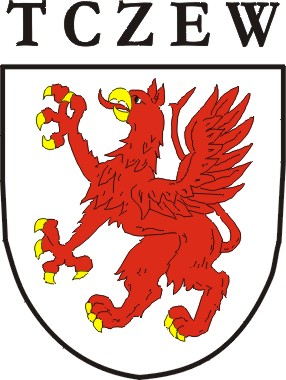 